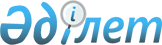 О бюджетах сельских округов на 2018-2020 годы
					
			Утративший силу
			
			
		
					Решение Махамбетского районного маслихата Атырауской области от 25 декабря 2017 года № 203. Зарегистрировано Департаментом юстиции Атырауской области 15 января 2018 года № 4042. Утратило силу решением Махамбетского районного маслихата от 22 января 2019 года № 318 (вводится в действие по истечении десяти кадендарных дней после дня его первого официального опубликования).
      Сноска. Утратило силу решением Махамбетского районного маслихата от 22.01.2019 № 318 (вводится в действие по истечении десяти кадендарных дней после дня его первого официального опубликования).
      В соответствии со статьей 9-1 Бюджетного кодекса Республики Казахстан от 4 декабря 2008 года, статьей 6 Закона Республики Казахстан от 23 января 2001 года "О местном государственном управлении и самоуправлении в Республике Казахстан" рассмотрев предложенный акиматом района проекты бюджетов сельских округов на 2018-2020 годы, районный маслихат РЕШИЛ:
      1. Утвердить бюджет Алгинского сельского округа на 2018-2020 годы согласно приложениям 1, 2 и 3 соответственно, в том числе на 2018 год в следующих объемах:
      1) доходы – 59 690 тысяч тенге, в том числе:
      налоговые поступления - 3 047 тысяч тенге;
      неналоговые поступления – 1 761 тысяч тенге;
      поступления от продажи основного капитала - 0 тысяч тенге;
      поступления трансфертов – 54 882тысяч тенге;
      2) затраты – 59 690 тысяч тенге;
      3) чистое бюджетное кредитование - 0 тысяч тенге, в том числе:
      бюджетные кредиты - 0 тысяч тенге;
      погашение бюджетных кредитов - 0 тысяч тенге;
      4) сальдо по операциям с финансовыми активами - 0 тысяч тенге, в том числе:
      приобретение финансовых активов - 0 тысяч тенге;
      поступления от продажи финансовых активов государства - 0 тысяч тенге;
      5) дефицит (профицит) бюджета - 0 тысяча тенге;
      6) финансирование дефицита (использование профицита) бюджета - 0 тысяча тенге, в том числе:
      поступление займов - 0 тысяча тенге;
      погашение займов - 0 тысяч тенге;
      используемые остатки бюджетных средств - 0 тысяч тенге.
      Сноска. Пункт 1 с изменениями, внесенными решениями Махамбетского районного маслихата Атырауской области от 30.03.2018 № 229; от 28.06.2018 № 255; от 01.11.2018 № 276 (вводится в действие с 01.01.2018).


      2. Утвердить бюджет Алмалинского сельского округа на 2018-2020 годы согласно приложениям 4, 5 и 6 соответственно, в том числе на 2018 год в следующих объемах:
      1) доходы – 98 870 тысяч тенге, в том числе:
      налоговые поступления – 25 380 тысяч тенге;
      неналоговые поступления – 18 136 тысяч тенге;
      поступления от продажи основного капитала - 0 тысяч тенге;
      поступления трансфертов – 55 354 тысяч тенге;
      2) затраты – 98 870 тысяч тенге;
      3) чистое бюджетное кредитование - 0 тысяч тенге, в том числе:
      бюджетные кредиты - 0 тысяч тенге;
      погашение бюджетных кредитов - 0 тысяч тенге;
      4) сальдо по операциям с финансовыми активами - 0 тысяч тенге, в том числе:
      приобретение финансовых активов - 0 тысяч тенге;
      поступления от продажи финансовых активов государства - 0 тысяч тенге;
      5) дефицит (профицит) бюджета - 0 тысяча тенге;
      6) финансирование дефицита (использование профицита) бюджета - 0 тысяча тенге, в том числе:
      поступление займов - 0 тысяча тенге;
      погашение займов - 0 тысяч тенге;
      используемые остатки бюджетных средств - 0 тысяч тенге.
      Сноска. Пункт 2 с изменениями, внесенными решениями Махамбетского районного маслихата Атырауской области от 30.03.2018 № 229; от 28.06.2018 № 255; от 01.11.2018 № 276; от 04.12.2018 № 290 (вводится в действие с 01.01.2018).


      3. Утвердить бюджет Баксайского сельского округа на 2018-2020 годы согласно приложениям 7, 8 и 9 соответственно, в том числе на 2018 год в следующих объемах:
      1) доходы – 65 003 тысяч тенге, в том числе:
      налоговые поступления – 8 179 тысяч тенге;
      неналоговые поступления – 1 883 тысяч тенге;
      поступления от продажи основного капитала - 0 тысяч тенге;
      поступления трансфертов – 54 941 тысяч тенге;
      2) затраты – 65 003 тысяч тенге;
      3) чистое бюджетное кредитование - 0 тысяч тенге, в том числе:
      бюджетные кредиты - 0 тысяч тенге;
      погашение бюджетных кредитов - 0 тысяч тенге;
      4) сальдо по операциям с финансовыми активами - 0 тысяч тенге, в том числе:
      приобретение финансовых активов - 0 тысяч тенге;
      поступления от продажи финансовых активов государства - 0 тысяч тенге;
      5) дефицит (профицит) бюджета - 0 тысяча тенге;
      6) финансирование дефицита (использование профицита) бюджета - 0 тысяча тенге, в том числе:
      поступление займов - 0 тысяча тенге;
      погашение займов - 0 тысяч тенге;
      используемые остатки бюджетных средств - 0 тысяч тенге.
      Сноска. Пункт 3 с изменениями, внесенными решениями Махамбетского районного маслихата Атырауской области от 30.03.2018 № 229; от 28.06.2018 № 255; от 01.11.2018 № 276; от 04.12.2018 № 290 (вводится в действие с 01.01.2018).


      4. Утвердить бюджет Бейбарыского сельского округа на 2018-2020 годы согласно приложениям 10, 11 и 12 соответственно, в том числе на 2018 год в следующих объемах:
      1) доходы – 83 099 тысяч тенге, в том числе:
      налоговые поступления – 6 651 тысяч тенге;
      неналоговые поступления - 284 тысяч тенге;
      поступления от продажи основного капитала - 0 тысяч тенге;
      поступления трансфертов – 76 164 тысяч тенге;
      2) затраты – 83 099 тысяч тенге;
      3) чистое бюджетное кредитование - 0 тысяч тенге, в том числе:
      бюджетные кредиты - 0 тысяч тенге;
      погашение бюджетных кредитов - 0 тысяч тенге;
      4) сальдо по операциям с финансовыми активами - 0 тысяч тенге, в том числе:
      приобретение финансовых активов - 0 тысяч тенге;
      поступления от продажи финансовых активов государства - 0 тысяч тенге;
      5) дефицит (профицит) бюджета - 0 тысяча тенге;
      6) финансирование дефицита (использование профицита) бюджета - 0 тысяча тенге, в том числе:
      поступление займов - 0 тысяча тенге;
      погашение займов - 0 тысяч тенге;
      используемые остатки бюджетных средств - 0 тысяч тенге.
      Сноска. Пункт 4 с изменениями, внесенными решениями Махамбетского районного маслихата Атырауской области от 30.03.2018 № 229; от 28.06.2018 № 255; от 01.11.2018 № 276; от 04.12.2018 № 290 (вводится в действие с 01.01.2018).


      5. Утвердить бюджет Есболского сельского округа на 2018-2020 годы согласно приложениям 13, 14 и 15 соответственно, в том числе на 2018 год в следующих объемах:
      1) доходы – 76 809 тысяч тенге, в том числе:
      налоговые поступления – 2 709 тысяч тенге;
      неналоговые поступления - 0 тысяч тенге;
      поступления от продажи основного капитала - 0 тысяч тенге;
      поступления трансфертов – 74 100 тысяч тенге;
      2) затраты – 76 809 тысяч тенге;
      3) чистое бюджетное кредитование - 0 тысяч тенге, в том числе:
      бюджетные кредиты - 0 тысяч тенге;
      погашение бюджетных кредитов - 0 тысяч тенге;
      4) сальдо по операциям с финансовыми активами - 0 тысяч тенге, в том числе:
      приобретение финансовых активов - 0 тысяч тенге;
      поступления от продажи финансовых активов государства - 0 тысяч тенге;
      5) дефицит (профицит) бюджета - 0 тысяча тенге;
      6) финансирование дефицита (использование профицита) бюджета - 0 тысяча тенге, в том числе:
      поступление займов - 0 тысяча тенге;
      погашение займов - 0 тысяч тенге;
      используемые остатки бюджетных средств - 0 тысяч тенге.
      Сноска. Пункт 5 с изменениями, внесенными решениями Махамбетского районного маслихата Атырауской области от 30.03.2018 № 229; от 28.06.2018 № 255; от 04.12.2018 № 290 (вводится в действие с 01.01.2018).


      6. Утвердить бюджет Махамбетского сельского округа на 2018-2020 годы согласно приложениям 16, 17 и 18 соответственно, в том числе на 2018 год в следующих объемах:
      1) доходы – 517 309 тысяч тенге, в том числе:
      налоговые поступления - 70 295 тысяч тенге;
      неналоговые поступления – 7 142 тысяч тенге;
      поступления от продажи основного капитала - 0 тысяч тенге;
      поступления трансфертов – 439 872 тысяч тенге;
      2) затраты – 517 309 тысяч тенге;
      3) чистое бюджетное кредитование - 0 тысяч тенге, в том числе:
      бюджетные кредиты - 0 тысяч тенге;
      погашение бюджетных кредитов - 0 тысяч тенге;
      4) сальдо по операциям с финансовыми активами - 0 тысяч тенге, в том числе:
      приобретение финансовых активов - 0 тысяч тенге;
      поступления от продажи финансовых активов государства - 0 тысяч тенге;
      5) дефицит (профицит) бюджета - 0 тысяча тенге;
      6) финансирование дефицита (использование профицита) бюджета - 0 тысяча тенге, в том числе:
      поступление займов - 0 тысяча тенге;
      погашение займов - 0 тысяч тенге;
      используемые остатки бюджетных средств - 0 тысяч тенге.
      Сноска. Пункт 6 с изменениями, внесенными решениями Махамбетского районного маслихата Атырауской области от 30.03.2018 № 229; от 28.06.2018 № 255; от 01.11.2018 № 276; от 04.12.2018 № 290 (вводится в действие с 01.01.2018).


      7. Утвердить бюджет Сарайчиковского сельского округа на 2018-2020 годы согласно приложениям 19, 20 и 21 соответственно, в том числе на 2018 год в следующих объемах:
      1) доходы – 60 359 тысяч тенге, в том числе:
      налоговые поступления – 4 291 тысяч тенге;
      неналоговые поступления - 731 тысяч тенге;
      поступления от продажи основного капитала - 0 тысяч тенге;
      поступления трансфертов – 55 337 тысяч тенге;
      2) затраты – 60 359 тысяч тенге;
      3) чистое бюджетное кредитование - 0 тысяч тенге, в том числе:
      бюджетные кредиты - 0 тысяч тенге;
      погашение бюджетных кредитов - 0 тысяч тенге;
      4) сальдо по операциям с финансовыми активами - 0 тысяч тенге, в том числе:
      приобретение финансовых активов - 0 тысяч тенге;
      поступления от продажи финансовых активов государства - 0 тысяч тенге;
      5) дефицит (профицит) бюджета - 0 тысяча тенге;
      6) финансирование дефицита (использование профицита) бюджета - 0 тысяча тенге, в том числе:
      поступление займов - 0 тысяча тенге;
      погашение займов - 0 тысяч тенге;
      используемые остатки бюджетных средств - 0 тысяч тенге.
      Сноска. Пункт 7 с изменениями, внесенными решениями Махамбетского районного маслихата Атырауской области от 30.03.2018 № 229; от 28.06.2018 № 255; от 01.11.2018 № 276; от 04.12.2018 № 290 (вводится в действие с 01.01.2018).


      8. Учесть, что в бюджетах сельских округов на 2018 год предусмотрены субвенции, передаваемые из районного бюджета в сумме 751 040 тысяч тенге, в том числе: 
      в Алгинском сельском округе – 54 482 тысяч тенге;
      в Алмалинском сельском округе – 37 295 тысяч тенге;
      в Баксайском сельском округе – 54 163 тысяч тенге;
      в Бейбарысском сельском округе – 71 610 тысяч тенге;
      в Испульском сельском округе – 72 748 тысяч тенге;
      в Махамбетском сельском округе – 407 913 тысяч тенге;
      в Сарайчиковском сельском округе – 52 829 тысяч тенге.
      8-1. Учесть, что в бюджетах сельских округов на 2018 год предусмотрены текущие целевые трансферты из районного бюджета в сумме 59 610 тысяч тенге, в том числе:
      11 456 тысяч тенге – на текущее содержание организаций образования Алмалинского сельского округа;
      3 917 тысяч тенге - на текущие затраты аппаратов акимов сельских округов, в том числе:
      в Алмалинском сельском округе – 1 746 тысяч тенге;
      в Бейбарыском сельском округе – 1 260 тысяч тенге;
      в Махамбетском сельском округе - 911 тысяч тенге;
      341 тысяч тенге – на приватизацию и управления коммунальным имуществом, в том числе:
      в Есболском сельском округе – 281 тысяч тенге;
      в Махамбетском сельском округе - 60 тысяч тенге;
      1 498 тысяч тенге – на разработку проектно-сметной документации для капитального ремонта объектов образования Бейбарыского сельского округа;
      1 039 тысяч тенге – на текущее содержание организаций социальной защиты Сарайчиковского сельского округа;
      1 888 тысяч тенге – на обеспечение санитарии населенных пунктов, в том числе:
      в Баксайском сельском округе – 388 тысяч тенге;
      в Махамбетском сельском округе – 1 500 тысяч тенге;
      14 136 тысяч тенге – на благоустройство и озеленение населенных пунктов, в том числе:
      в Есболском сельском округе – 171 тысяч тенге;
      в Махамбетском сельском округе – 12 936 тысяч тенге;
      в Сарайчиковском сельском округе -1 029 тысяч тенге;
      9 450 тысяч тенге – на текущие затраты организаций культуры, в том числе:
      в Есболском сельском округе – 150 тысяч тенге;
      в Алмалинском сельском округе – 4 457 тысяч тенге;
      в Бейбарыском сельском округе – 243 тысяч тенге;
      в Махамбетском сельском округе – 4 600 тысяч тенге;
      7 140 тысяч тенге – на материально-техническое оснащение организаций культуры Махамбетского сельского округа;
      5 160 тысяч тенге – на проведение работ по подготовке к зимнему периоду, в том числе:
      Алгинскому сельскому округу - 400 тысяч тенге,
      Алмалинскому сельскому округу – 400 тысяч тенге,
      Баксайскому сельскому округу - 390 тысяч тенге,
      Бейбарыскому сельскому округу – 1 080 тысяч тенге,
      Есболскому сельскому округу – 750 тысяч тенге,
      Махамбетскому сельскому округу – 1 700 тысяч тенге,
      Сарайчиковскому сельскому округу - 440 тысяч тенге,
      3 585 тысяч тенге – на освещение улиц населенных пунктов, в том числе:
      Бейбарыскому сельскому округу - 473 тысяч тенге;
      Махамбетскому сельскому округу – 3 112 тысяч тенге.
      Сноска. Решение дополнено пунктом 8-1 в соответствии с решением Махамбетского районного маслихата Атырауской области от 30.03.2018 № 229; в редакции решения Махамбетского районного маслихата Атырауской области от 04.12.2018 № 290 (вводится в действие с 01.01.2018).


      9. Контроль за исполнением настоящего решения возложить на председателя постоянной комиссии районного маслихата по вопросам соблюдения законодательства, экономики и бюджета, финансов (Б. Рахметов).
      10. Настоящее решение вводится в действие с 1 января 2018 года. Бюджет Алгинского сельского округа на 2018 года
      Сноска. Приложение 1 в редакции решения Махамбетского районного маслихата Атырауской области от 04.12.2018 № 290 (вводится в действие с 01.01.2018). Бюджет Алгинского сельского округа на 2019 год Бюджет Алгинского сельского округа на 2020год Бюджет Алмалинского сельского округа на 2018 год
      Сноска. Приложение 4 в редакции решения Махамбетского районного маслихата Атырауской области от 04.12.2018 № 290 (вводится в действие с 01.01.2018). Бюджет Алмалинского сельского округа на 2019 год Бюджет Алмалинского сельского округа на 2020год Бюджет Баксайского сельского округа на 2018 год
      Сноска. Приложение 7 в редакции решения Махамбетского районного маслихата Атырауской области от 04.12.2018 № 290 (вводится в действие с 01.01.2018). Бюджет Баксайского сельского округа на на 2019 год Бюджет Баксайского сельского округа на 2020год Бюджет Бейбарыского сельского округа на 2018 год
      Сноска. Приложение 10 в редакции решения Махамбетского районного маслихата Атырауской области от 04.12.2018 № 290 (вводится в действие с 01.01.2018). Бюджет Бейбарысского сельского округа на 2019 год Бюджет Бейбарысского сельского округа на 2020 год Бюджет Есболского сельского округа на 2018 год
      Сноска. Приложение 13 в редакции решения Махамбетского районного маслихата Атырауской области от 04.12.2018 № 290 (вводится в действие с 01.01.2018). Бюджет Испульского сельского округа на 2019 год Бюджет Бейбарысского сельского округа на 2020год Бюджет Махамбетского сельского округа на 2018 год
      Сноска. Приложение 16 в редакции решения Махамбетского районного маслихата Атырауской области от 04.12.2018 № 290 (вводится в действие с 01.01.2018). Бюджет Махамбетского сельского округа на 2019 год Бюджет Махамбетского сельского округа на 2020год Бюджет Сарайчиковского сельского округа на 2018 год
      Сноска. Приложение 19 в редакции решения Махамбетского районного маслихата Атырауской области от 04.12.2018 № 290 (вводится в действие с 01.01.2018). Бюджет Сарайчиковского сельского округа на 2019 год Бюджет Сарайчиковского сельского округа на 2020год
					© 2012. РГП на ПХВ «Институт законодательства и правовой информации Республики Казахстан» Министерства юстиции Республики Казахстан
				
      Председатель внеочередной 
20-сессии районного маслихата

Б. Рахметов

      Секретарь районного маслихата

М. Мырзашев
Приложение 1 к решению районного маслихата от 25 декабря 2017 года № 203
Категория
Категория
Категория
Категория
Сумма тыс.тенге
Класс
Класс
Класс
Сумма тыс.тенге
Подкласс
Подкласс
Сумма тыс.тенге
Наименование
І. Доходы
59690
1
Налоговые поступления
3047
01
Подоходный налог
1192
2
Индивидуальный подоходный налог
1192
04
Hалоги на собственность
1855
1
Hалоги на имущество
26
3
Земельный налог
100
4
Hалог на транспортные средства
1729
05
Внутренние налоги на товары, работы и услуги
4
Сборы за ведение предпринимательской и профессиональной деятельности
2
Неналоговые поступления
1761
01
Доходы от государственной собственности
77
1
Поступления части чистого дохода государственных предприятий
4
Доходы на доли участия в юридических силах, находящиеся в государственной собственности
5
Доходы от аренды имущества, находящегося в государственной собственности
77
04
Штрафы, пени, санкции, взыскания, налагаемые государственными учреждениями, финансируемыми из государственного бюджета, а также содержащимися и финансируемыми из бюджета (сметы расходов) Национального Банка Республики Казахстан
1
Штрафы, пени, санкции, взыскания, налагаемые государственными учреждениями, финансируемыми из государственного бюджета, а также содержащимися и финансируемыми из бюджета (сметы расходов) Национального Банка РеспубликиКазахстан, за исключением поступлений от организаций нефтяного сектора
06
Прочие неналоговые поступления
1684
1
Прочие неналоговые поступления
1684
3
Поступления от продажи основного капитала
01
Продажа государственного имущества, закрепленного за государственными учреждениями
1
Продажа государственного имущества, закрепленного за государственными учреждениями
4
Поступления трансфертов
54882
02
Трансферты из вышестоящих органов государственного управления
54882
3
Трансферты из районного (города областного значения) бюджета
54882
Функциональная 

группа
Функциональная 

группа
Функциональная 

группа
Функциональная 

группа
Сумма тыс.тенге
Администратор
Администратор
Администратор
Сумма тыс.тенге
Программа
Программа
Сумма тыс.тенге
Наименование
II. Затраты
59690
01
Государственные услуги общего характера
17037
124
Аппарат акима района в городе, города районного значения, поселка,села,сельского округа
17037
001
Услуги по обеспечению деятельности акима района в городе, города районного значения,поселка, села, сельского округа
16631
022
Капитальные расходы государственного органа 
032
Капитальные расходы подведомственных государственных учреждений и организаций
406
04
Образование
28882
124
Аппарат акима района в городе, города районного значения, поселка, села,сельского округа
28882
004
Дошкольное воспитание и обучение и организация медицинского обслуживания в организациях дошкольного воспитания и обучения
28882
124
Аппарат акима района в городе, города районного значения, поселка, села,сельского округа
005
Организация бесплатного подвоза учащихся до ближайшей школы и обратно в сельской местности
05
Здравоохранение
124
Аппарат акима района в городе, города районного значения, поселка, села,сельского округа
002
Организация в экстренных случаях доставки тяжелобольных людей до ближайшей организации здравоохранения, оказывающей врачебную помощь
06
Социальная помощь и социальное обеспечение
124
Аппарат акима района в городе, города районного значения, поселка, села,сельского округа
003
Оказание социальнойпомощи нуждающимся гражданам на дому
07
Жилищно-коммунальное хозяйство
3212
124
Аппарат акима района в городе, города районного значения, поселка, села,сельского округа
007
Организация сохранения государственного жилищного фонда города районного значения, поселка, села, сельского округа
124
Организация сохранения государственного жилищного фонда города районного значения, поселка, села, сельского округа
014
Организация водоснабжения населенных пунктов
124
Аппарат акима района в городе, города районного значения, поселка, села,сельского округа
3212
008
Освещение улиц населенных пунктов
692
009
Обеспечение санитарии населенных пунктов
198
010
Содержание мест захоронений и погребение безродных
011
Благоустройство и озеленение населенных пунктов
2322
08
Культура, спорт, туризм и информационное пространство
8231
124
Аппарат акима района в городе, города районного значения, поселка, села,сельского округа
8231
006
Поддержка культурно-досуговойработы на местном уровне
8231
12
Транспорт и коммуникации
124
Аппарат акима района в городе, города районного значения, поселка, села,сельского округа
013
Обеспечение функционирования автомобильных дорог в городах районного значения, поселках, селах, сельских округах
13
Прочие
33
124
Аппарат акима района в городе, города районного значения, поселка, села,сельского округа
33
040
Реализация мероприятий для решения вопросов обустройства населенных пунктов в реализацию мер по содействию экономическому развитию регионов в рамках Программы развития регионов до 2020 года
33
15
Трансферты 
2295
124
Аппарат акима района в городе, города районного значения, поселка, села,сельского округа
2295
051
Целевые текущие трансферты из нижестоящего бюджета на компенсацию потерь вышестоящего бюджета в связи с изменением законодательства
2295
III. Чистое бюджетное кредитование
Бюджетные кредиты
Категория
Категория
Категория
Категория
Сумма тыс.тенге
Класс
Класс
Класс
Сумма тыс.тенге
Подкласс
Подкласс
Сумма тыс.тенге
Наименование
Погашение бюджетных кредитов
5
Погашение бюджетных кредитов
01
Погашение бюджетных кредитов
1
Погашение бюджетных кредитов, выданных из государственного бюджета
Функциональная

группа
Функциональная

группа
Функциональная

группа
Функциональная

группа
Сумма тыс.тенге
Администратов
Администратов
Администратов
Сумма тыс.тенге
Программа
Программа
Сумма тыс.тенге
Наименование
ІV. Сальдо по операциям с финансовыми активами
Приобретение финансовых активов
13
Прочие
Категория
Категория
Категория
Категория
Сумма тыс.тенге
Класс
Класс
Класс
Сумма тыс.тенге
Подкласс
Подкласс
Сумма тыс.тенге
Наименование
Поступления от продажи финансовых активов государства
6
Поступления от продажи финансовых активов государства 
01
Поступления от продажи финансовых активов государства 
1
Поступления от продажи финансовых активов внутри страны 
Категория 
Категория 
Категория 
Категория 
Сумма тыс.тенге
Класс 
Класс 
Класс 
Сумма тыс.тенге
Подкласс
Подкласс
Сумма тыс.тенге
Наименование
V. Дефицит (профицит) бюджета
VI. Финансирование дефицита (использование профицита) бюджета 
7
Поступление займов
01
Внутренние государственные займы
2
Договоры займа
Категория
Категория
Категория
Категория
Сумма тыс.тенге
Класс
Класс
Класс
Сумма тыс.тенге
Подкласс
Подкласс
Сумма тыс.тенге
Наименование
8
Используемые остатки бюджетных средств
01
Остатки бюджетных средств 
1
Свободные остатки бюджетных средствПриложение 2 к решению районного маслихата от 25 декабря 2017 года № 203
Категория 
Категория 
Категория 
Категория 
Сумма тыс.тенге
Класс 
Класс 
Класс 
Сумма тыс.тенге
Подкласс 
Подкласс 
Сумма тыс.тенге
Наименование
І. Доходы
56821
1
Налоговые поступления
2782
01
Подоходный налог
590
2
Индивидуальный подоходный налог
590
04
Hалоги на собственность
2192
1
Hалоги на имущество
30
3
Земельный налог
145
4
Hалог на транспортные средства
2017
05
Внутренние налоги на товары, работы и услуги
4
Сборы за ведение предпринимательской и профессиональной деятельности
2
Неналоговые поступления
82
01
Доходы от государственной собственности
82
1
Поступления части чистого дохода государственных предприятий
4
Доходы на доли участия в юридических силах, находящиеся в государственной собственности
5
Доходы от аренды имущества, находящегося в государственной собственности
82
04
Штрафы, пени, санкции, взыскания, налагаемые государственными учреждениями, финансируемыми из государственного бюджета, а также содержащимися и финансируемыми из бюджета (сметы расходов) Национального Банка Республики Казахстан
1
Штрафы, пени, санкции, взыскания, налагаемые государственными учреждениями, финансируемыми из государственного бюджета, а также содержащимися и финансируемыми из бюджета (сметы расходов) Национального Банка Республики Казахстан, за исключением поступлений от организаций нефтяного сектора
06
Прочие неналоговые поступления
1
Прочие неналоговые поступления
3
Поступления от продажи основного капитала
01
Продажа государственного имущества, закрепленного за государственными учреждениями
1
Продажа государственного имущества, закрепленного за государственными учреждениями
4
Поступления трансфертов
53957
02
Трансферты из вышестоящих органов государственного управления
53957
3
Трансферты из районного (города областного значения) бюджета
53957
Функциональная группа
Функциональная группа
Функциональная группа
Функциональная группа
Сумма тыс.тенге
Администратор
Администратор
Администратор
Сумма тыс.тенге
Программа
Программа
Сумма тыс.тенге
Наименование
II. Затраты
56821
01
Государственные услуги общего характера
15880
124
Аппарат акима района в городе, города районного значения, поселка, села,сельского округа
15880
001
Услуги по обеспечению деятельности акима района в городе, города районного значения, поселка, села, сельского округа
15880
022
Капитальные расходы государственного органа 
032
Капитальные расходы подведомственных государственных учреждений и организаций
04
Образование
29306
124
Аппарат акима района в городе, города районного значения, поселка, села, сельского округа
 29306
004
Дошкольное воспитание и обучение и организация медицинского обслуживания в организациях дошкольного воспитания и обучения
29306
124
Аппарат акима района в городе, города районного значения, поселка, села, сельского округа
005
Организация бесплатного подвоза учащихся до ближайшей школы и обратно в сельской местности
05
Здравоохранение
124
Аппарат акима района в городе, города районного значения, поселка, села, сельского округа
002
Организация в экстренных случаях доставки тяжелобольных людей до ближайшей организации здравоохранения, оказывающей врачебную помощь
06
Социальная помощь и социальное обеспечение
124
Аппарат акима района в городе, города районного значения, поселка, села, сельского округа
003
Оказание социальной помощи нуждающимся гражданам на дому
07
Жилищно-коммунальное хозяйство
1955
124
Аппарат акима района в городе, города районного значения, поселка, села, сельского округа
007
Организация сохранения государственного жилищного фонда города районного значения, поселка, села, сельского округа
124
Организация сохранения государственного жилищного фонда города районного значения, поселка, села, сельского округа
014
Организация водоснабжения населенных пунктов
124
Аппарат акима района в городе, города районного значения, поселка, села, сельского округа
1955
008
Освещение улиц населенных пунктов
1102
009
Обеспечение санитарии населенных пунктов
271
010
Содержание мест захоронений и погребение безродных
011
Благоустройство и озеленение населенных пунктов
582
08
Культура, спорт, туризм и информационное пространство
7887
124
Аппарат акима района в городе, города районного значения, поселка, села, сельского округа
7887
006
Поддержка культурно - досуговой работы на местном уровне
7887
12
Транспорт и коммуникации
124
Аппарат акима района в городе, города районного значения, поселка, села, сельского округа
013
Обеспечение функционирования автомобильных дорог в городах районного значения, поселках, селах, сельских округах
13
Прочие 
1793
124
Аппарат акима района в городе, города районного значения, поселка, села, сельского округа
1793
040
Реализация мероприятий для решения вопросов обустройства населенных пунктов в реализацию мер по содействию экономическому развитию регионов в рамках Программы развития регионов до 2020 года
1793
III. Чистое бюджетное кредитование
Бюджетные кредиты
Категория
Категория
Категория
Категория
Сумма тыс.тенге
Класс
Класс
Класс
Сумма тыс.тенге
Подкласс
Подкласс
Сумма тыс.тенге
Наименование
Погашение бюджетных кредитов
5
Погашение бюджетных кредитов
01
Погашение бюджетных кредитов
1
Погашение бюджетных кредитов, выданных из государственного бюджета
Функциональная группа
Функциональная группа
Функциональная группа
Функциональная группа
Сумма тыс.тенге
Администратов 
Администратов 
Администратов 
Сумма тыс.тенге
Программа
Программа
Сумма тыс.тенге
Наименование
ІV. Сальдо по операциям с финансовыми активами
Приобретение финансовых активов
13
Прочие 
Категория
Категория
Категория
Категория
Сумма тыс.тенге
Класс
Класс
Класс
Сумма тыс.тенге
Подкласс
Подкласс
Сумма тыс.тенге
Наименование
Поступления от продажи финансовых активов государства
6
Поступления от продажи финансовых активов государства 
01
Поступления от продажи финансовых активов государства 
1
Поступления от продажи финансовых активов внутри страны 
Категория 
Категория 
Категория 
Категория 
Сумма тыс.тенге
Класс 
Класс 
Класс 
Сумма тыс.тенге
Подкласс
Подкласс
Сумма тыс.тенге
Наименование
V. Дефицит (профицит) бюджета
VI. Финансирование дефицита (использование профицита) бюджета 
7
Поступление займов
01
Внутренние государственные займы
2
Договоры займа
Категория 
Категория 
Категория 
Категория 
Сумма тыс.тенге
Класс 
Класс 
Класс 
Сумма тыс.тенге
Подкласс 
Подкласс 
Сумма тыс.тенге
Наименование
8
Используемые остатки бюджетных средств
01
Остатки бюджетных средств 
1
Свободные остатки бюджетных средствПриложение 3 к решению районного маслихата от 25 декабря 2017 года № 203
Категория 
Категория 
Категория 
Категория 
Сумма тыс.тенге
Класс 
Класс 
Класс 
Сумма тыс.тенге
Подкласс 
Подкласс 
Сумма тыс.тенге
Наименование
І. Доходы
56821
1
Налоговые поступления
2782
01
Подоходный налог
590
2
Индивидуальный подоходный налог
590
04
Hалоги на собственность
2192
1
Hалоги на имущество
30
3
Земельный налог
145
4
Hалог на транспортные средства
2017
05
Внутренние налоги на товары, работы и услуги
4
Сборы за ведение предпринимательской и профессиональной деятельности
2
Неналоговые поступления
82
01
Доходы от государственной собственности
82
1
Поступления части чистого дохода государственных предприятий
4
Доходы на доли участия в юридических силах, находящиеся в государственной собственности
5
Доходы от аренды имущества, находящегося в государственной собственности
82
04
Штрафы, пени, санкции, взыскания, налагаемые государственными учреждениями, финансируемыми из государственного бюджета, а также содержащимися и финансируемыми из бюджета (сметы расходов) Национального Банка Республики Казахстан
1
Штрафы, пени, санкции, взыскания, налагаемые государственными учреждениями, финансируемыми из государственного бюджета, а также содержащимися и финансируемыми из бюджета (сметы расходов) Национального Банка Республики Казахстан, за исключением поступлений от организаций нефтяного сектора
06
Прочие неналоговые поступления
1
Прочие неналоговые поступления
3
Поступления от продажи основного капитала
01
Продажа государственного имущества, закрепленного за государственными учреждениями
1
Продажа государственного имущества, закрепленного за государственными учреждениями
4
Поступления трансфертов
53957
02
Трансферты из вышестоящих органов государственного управления
53957
3
Трансферты из районного (города областного значения) бюджета
53957
Функциональная группа
Функциональная группа
Функциональная группа
Функциональная группа
Сумма тыс.тенге
Администратор
Администратор
Администратор
Сумма тыс.тенге
Программа
Программа
Сумма тыс.тенге
Наименование
II. Затраты
56821
01
Государственные услуги общего характера
15880
124
Аппарат акима района в городе, города районного значения, поселка, села,сельского округа
15880
001
Услуги по обеспечению деятельности акима района в городе, города районного значения, поселка, села, сельского округа
15880
022
Капитальные расходы государственного органа 
032
Капитальные расходы подведомственных государственных учреждений и организаций
04
Образование
29306
124
Аппарат акима района в городе, города районного значения, поселка, села, сельского округа
 29306
004
Дошкольное воспитание и обучение и организация медицинского обслуживания в организациях дошкольного воспитания и обучения
29306
124
Аппарат акима района в городе, города районного значения, поселка, села, сельского округа
005
Организация бесплатного подвоза учащихся до ближайшей школы и обратно в сельской местности
05
Здравоохранение
124
Аппарат акима района в городе, города районного значения, поселка, села, сельского округа
002
Организация в экстренных случаях доставки тяжелобольных людей до ближайшей организации здравоохранения, оказывающей врачебную помощь
06
Социальная помощь и социальное обеспечение
124
Аппарат акима района в городе, города районного значения, поселка, села, сельского округа
003
Оказание социальной помощи нуждающимся гражданам на дому
07
Жилищно-коммунальное хозяйство
1955
124
Аппарат акима района в городе, города районного значения, поселка, села, сельского округа
007
Организация сохранения государственного жилищного фонда города районного значения, поселка, села, сельского округа
124
Организация сохранения государственного жилищного фонда города районного значения, поселка, села, сельского округа
014
Организация водоснабжения населенных пунктов
124
Аппарат акима района в городе, города районного значения, поселка, села, сельского округа
1955
008
Освещение улиц населенных пунктов
1102
009
Обеспечение санитарии населенных пунктов
271
010
Содержание мест захоронений и погребение безродных
011
Благоустройство и озеленение населенных пунктов
582
08
Культура, спорт, туризм и информационное пространство
7887
124
Аппарат акима района в городе, города районного значения, поселка, села, сельского округа
7887
006
Поддержка культурно - досуговой работы на местном уровне
7887
12
Транспорт и коммуникации
124
Аппарат акима района в городе, города районного значения, поселка, села, сельского округа
013
Обеспечение функционирования автомобильных дорог в городах районного значения, поселках, селах, сельских округах
13
Прочие 
1793
124
Аппарат акима района в городе, города районного значения, поселка, села, сельского округа
1793
040
Реализация мероприятий для решения вопросов обустройства населенных пунктов в реализацию мер по содействию экономическому развитию регионов в рамках Программы развития регионов до 2020 года
1793
III. Чистое бюджетное кредитование
Бюджетные кредиты
Категория
Категория
Категория
Категория
Сумма тыс.тенге
Класс
Класс
Класс
Сумма тыс.тенге
Подкласс
Подкласс
Сумма тыс.тенге
Наименование
Погашение бюджетных кредитов
5
Погашение бюджетных кредитов
01
Погашение бюджетных кредитов
1
Погашение бюджетных кредитов, выданных из государственного бюджета
Функциональная группа
Функциональная группа
Функциональная группа
Функциональная группа
Сумма тыс.тенге
Администратов 
Администратов 
Администратов 
Сумма тыс.тенге
Программа
Программа
Сумма тыс.тенге
Наименование
ІV. Сальдо по операциям с финансовыми активами
Приобретение финансовых активов
13
Прочие 
Категория
Категория
Категория
Категория
Сумма тыс.тенге
Класс
Класс
Класс
Сумма тыс.тенге
Подкласс
Подкласс
Сумма тыс.тенге
Наименование
Поступления от продажи финансовых активов государства
6
Поступления от продажи финансовых активов государства 
01
Поступления от продажи финансовых активов государства 
1
Поступления от продажи финансовых активов внутри страны 
Категория 
Категория 
Категория 
Категория 
Сумма тыс.тенге
Класс 
Класс 
Класс 
Сумма тыс.тенге
Подкласс
Подкласс
Сумма тыс.тенге
Наименование
V. Дефицит (профицит) бюджета
VI. Финансирование дефицита (использование профицита) бюджета 
7
Поступление займов
01
Внутренние государственные займы
2
Договоры займа
Категория 
Категория 
Категория 
Категория 
Сумма тыс.тенге
Класс 
Класс 
Класс 
Сумма тыс.тенге
Подкласс 
Подкласс 
Сумма тыс.тенге
Наименование
8
Используемые остатки бюджетных средств
01
Остатки бюджетных средств 
1
Свободные остатки бюджетных средствПриложение 4 к решению районного маслихата от 25 декабря 2017 года № 203
Категория
Категория
Категория
Категория
Сумма тыс.тенге
Класс
Класс
Класс
Сумма тыс.тенге
Подкласс
Подкласс
Сумма тыс.тенге
Наименование
І. Доходы
98870
1
Налоговые поступления
25380
01
Подоходный налог
10815
2
Индивидуальный подоходный налог
10815
04
Hалоги на собственность
14565
1
Hалоги на имущество
142
3
Земельный налог
1808
4
Hалог на транспортные средства
12615
05
Внутренние налоги на товары, работы и услуги
4
Сборы за ведение предпринимательской и профессиональной деятельности
2
Неналоговые поступления
18136
01
Доходы от государственной собственности
1
Поступления части чистого дохода государственных предприятий
4
Доходы на доли участия в юридических силах, находящиеся в государственной собственности
5
Доходы от аренды имущества, находящегося в государственной собственности
04
Штрафы, пени, санкции, взыскания, налагаемые государственными учреждениями, финансируемыми из государственного бюджета, а также содержащимися и финансируемыми из бюджета (сметы расходов) Национального Банка Республики Казахстан
1
Штрафы, пени, санкции, взыскания, налагаемые государственными учреждениями, финансируемыми из государственного бюджета, а также содержащимися и финансируемыми из бюджета (сметы расходов) Национального Банка РеспубликиКазахстан, за исключением поступлений от организаций нефтяного сектора
06
Прочие неналоговые поступления
18136
1
Прочие неналоговые поступления
18136
3
Поступления от продажи основного капитала
01
Продажа государственного имущества, закрепленного за государственными учреждениями
1
Продажа государственного имущества, закрепленного за государственными учреждениями
4
Поступления трансфертов
55354
02
Трансферты из вышестоящих органов государственного управления
55354
3
Трансферты из районного (города областного значения) бюджета
55354
Функциональная 

группа
Функциональная 

группа
Функциональная 

группа
Функциональная 

группа
Сумма тыс.тенге
Администратор
Администратор
Администратор
Сумма тыс.тенге
Программа
Программа
Сумма тыс.тенге
Наименование
II. Затраты
98870
01
Государственные услуги общего характера
22128
124
Аппарат акима района в городе, города районного значения, поселка, села,сельского округа
22128
001
Услуги по обеспечению деятельности акима района в городе, города районного значения,поселка, села, сельского округа
22128
022
Капитальные расходы государственного органа 
032
Капитальные расходы подведомственных государственных учреждений и организаций
04
Образование
44555
124
Аппарат акима района в городе, города районного значения, поселка, села,сельского округа
44555
004
Дошкольное воспитание и обучение и организация медицинского обслуживания в организациях дошкольного воспитания и обучения
44555
124
Аппарат акима района в городе, города районного значения, поселка, села,сельского округа
005
Организация бесплатного подвоза учащихся до ближайшей школы и обратно в сельской местности
05
Здравоохранение
124
Аппарат акима района в городе, города районного значения, поселка, села,сельского округа
002
Организация в экстренных случаях доставки тяжелобольных людей до ближайшей организации здравоохранения, оказывающей врачебную помощь
06
Социальная помощь и социальное обеспечение
2166
124
Аппарат акима района в городе, города районного значения, поселка, села,сельского округа
2166
003
Оказание социальнойпомощи нуждающимся гражданам на дому
2166
07
Жилищно-коммунальное хозяйство
2257
124
Аппарат акима района в городе, города районного значения, поселка, села,сельского округа
007
Организация сохранения государственного жилищного фонда города районного значения, поселка, села, сельского округа
124
Организация сохранения государственного жилищного фонда города районного значения, поселка, села, сельского округа
380
014
Организация водоснабжения населенных пунктов
380
124
Аппарат акима района в городе, города районного значения, поселка, села,сельского округа
1877
008
Освещение улиц населенных пунктов
1125
009
Обеспечение санитарии населенных пунктов
530
010
Содержание мест захоронений и погребение безродных
011
Благоустройство и озеленение населенных пунктов
222
08
Культура, спорт, туризм и информационное пространство
11021
124
Аппарат акима района в городе, города районного значения, поселка, села,сельского округа
11021
006
Поддержка культурно-досуговойработы на местном уровне
11021
12
Транспорт и коммуникации
12081
124
Аппарат акима района в городе, города районного значения, поселка, села,сельского округа
12081
013
Обеспечение функционирования автомобильных дорог в городах районного значения, поселках, селах, сельских округах
045
Капитальный и средний ремонт автомобильных дорог в городах районного значения, селах, поселках, сельских округах
12081
13
Прочие
2355
124
Аппарат акима района в городе, города районного значения, поселка, села,сельского округа
2355
040
Реализация мероприятий для решения вопросов обустройства населенных пунктов в реализацию мер по содействию экономическому развитию регионов в рамках Программы развития регионов до 2020 года
2355
15
Трансферты
2307
124
Аппарат акима района в городе, города районного значения, поселка, села,сельского округа
2307
051
Целевые текущие трансферты из нижестоящего бюджета на компенсацию потерь вышестоящего бюджета в связи с изменением законодательства
2307
III. Чистое бюджетное кредитование
Бюджетные кредиты
Категория
Категория
Категория
Категория
Сумма тыс.тенге
Класс
Класс
Класс
Сумма тыс.тенге
Подкласс
Подкласс
Сумма тыс.тенге
Наименование
Погашение бюджетных кредитов
5
Погашение бюджетных кредитов
01
Погашение бюджетных кредитов
1
Погашение бюджетных кредитов, выданных из государственного бюджета
Функциональная

группа
Функциональная

группа
Функциональная

группа
Функциональная

группа
Сумма тыс.тенге
Администратов 
Администратов 
Администратов 
Сумма тыс.тенге
Программа
Программа
Сумма тыс.тенге
Наименование
ІV. Сальдо по операциям с финансовыми активами
Приобретение финансовых активов
13
Прочие
Категория
Категория
Категория
Категория
Сумма тыс.тенге
Класс
Класс
Класс
Сумма тыс.тенге
Подкласс
Подкласс
Сумма тыс.тенге
Наименование
Поступления от продажи финансовых активов государства
6
Поступления от продажи финансовых активов государства 
01
Поступления от продажи финансовых активов государства 
1
Поступления от продажи финансовых активов внутри страны 
Категория 
Категория 
Категория 
Категория 
Сумма тыс.тенге
Класс 
Класс 
Класс 
Сумма тыс.тенге
Подкласс
Подкласс
Сумма тыс.тенге
Наименование
V. Дефицит (профицит) бюджета
VI. Финансирование дефицита (использование профицита) бюджета 
7
Поступление займов
01
Внутренние государственные займы
2
Договоры займа
Категория 
Категория 
Категория 
Категория 
Сумма тыс.тенге
Класс 
Класс 
Класс 
Сумма тыс.тенге
Подкласс 
Подкласс 
Сумма тыс.тенге
Наименование
8
Используемые остатки бюджетных средств
01
Остатки бюджетных средств 
1
Свободные остатки бюджетных средствПриложение 5 к решению районного маслихата от 25 декабря 2017 года № 203
Категория 
Категория 
Категория 
Категория 
Сумма тыс.тенге
Класс 
Класс 
Класс 
Сумма тыс.тенге
Подкласс 
Подкласс 
Сумма тыс.тенге
Наименование
І. Доходы
59576
1
Налоговые поступления
25470
01
Подоходный налог
10400
2
Индивидуальный подоходный налог
10400
04
Hалоги на собственность
15070
1
Hалоги на имущество
190
3
Земельный налог
5530
4
Hалог на транспортные средства
9350
05
Внутренние налоги на товары, работы и услуги
4
Сборы за ведение предпринимательской и профессиональной деятельности
2
Неналоговые поступления
01
Доходы от государственной собственности
1
Поступления части чистого дохода государственных предприятий
4
Доходы на доли участия в юридических силах, находящиеся в государственной собственности
5
Доходы от аренды имущества, находящегося в государственной собственности
04
Штрафы, пени, санкции, взыскания, налагаемые государственными учреждениями, финансируемыми из государственного бюджета, а также содержащимися и финансируемыми из бюджета (сметы расходов) Национального Банка Республики Казахстан
1
Штрафы, пени, санкции, взыскания, налагаемые государственными учреждениями, финансируемыми из государственного бюджета, а также содержащимися и финансируемыми из бюджета (сметы расходов) Национального Банка Республики Казахстан, за исключением поступлений от организаций нефтяного сектора
06
Прочие неналоговые поступления
1
Прочие неналоговые поступления
3
Поступления от продажи основного капитала
01
Продажа государственного имущества, закрепленного за государственными учреждениями
1
Продажа государственного имущества, закрепленного за государственными учреждениями
4
Поступления трансфертов
34106
02
Трансферты из вышестоящих органов государственного управления
34106
3
Трансферты из районного (города областного значения) бюджета
34106
Функциональная группа
Функциональная группа
Функциональная группа
Функциональная группа
Сумма тыс.тенге
Администратор
Администратор
Администратор
Сумма тыс.тенге
Программа
Программа
Сумма тыс.тенге
Наименование
II. Затраты
59576
01
Государственные услуги общего характера
17864
124
Аппарат акима района в городе, города районного значения, поселка, села,сельского округа
17864
001
Услуги по обеспечению деятельности акима района в городе, города районного значения, поселка, села, сельского округа
17864
022
Капитальные расходы государственного органа 
032
Капитальные расходы подведомственных государственных учреждений и организаций
04
Образование
28573
124
Аппарат акима района в городе, города районного значения, поселка, села, сельского округа
28573
004
Дошкольное воспитание и обучение и организация медицинского обслуживания в организациях дошкольного воспитания и обучения
28573
124
Аппарат акима района в городе, города районного значения, поселка, села, сельского округа
005
Организация бесплатного подвоза учащихся до ближайшей школы и обратно в сельской местности
05
Здравоохранение
124
Аппарат акима района в городе, города районного значения, поселка, села, сельского округа
002
Организация в экстренных случаях доставки тяжелобольных людей до ближайшей организации здравоохранения, оказывающей врачебную помощь
06
Социальная помощь и социальное обеспечение
2114
124
Аппарат акима района в городе, города районного значения, поселка, села, сельского округа
2114
003
Оказание социальной помощи нуждающимся гражданам на дому
2114
07
Жилищно-коммунальное хозяйство
1381
124
Аппарат акима района в городе, города районного значения, поселка, села, сельского округа
007
Организация сохранения государственного жилищного фонда города районного значения, поселка, села, сельского округа
124
Организация сохранения государственного жилищного фонда города районного значения, поселка, села, сельского округа
014
Организация водоснабжения населенных пунктов
124
Аппарат акима района в городе, города районного значения, поселка, села, сельского округа
1381
008
Освещение улиц населенных пунктов
962
009
Обеспечение санитарии населенных пунктов
297
010
Содержание мест захоронений и погребение безродных
011
Благоустройство и озеленение населенных пунктов
122
08
Культура, спорт, туризм и информационное пространство
5759
124
Аппарат акима района в городе, города районного значения, поселка, села, сельского округа
5759
006
Поддержка культурно - досуговой работы на местном уровне
5759
12
Транспорт и коммуникации
124
Аппарат акима района в городе, города районного значения, поселка, села, сельского округа
013
Обеспечение функционирования автомобильных дорог в городах районного значения, поселках, селах, сельских округах
13
Прочие 
3885
124
Аппарат акима района в городе, города районного значения, поселка, села, сельского округа
3885
040
Реализация мероприятий для решения вопросов обустройства населенных пунктов в реализацию мер по содействию экономическому развитию регионов в рамках Программы развития регионов до 2020 года
3885
III. Чистое бюджетное кредитование
Бюджетные кредиты
Категория
Категория
Категория
Категория
Сумма тыс.тенге
Класс
Класс
Класс
Сумма тыс.тенге
Подкласс
Подкласс
Сумма тыс.тенге
Наименование
Погашение бюджетных кредитов
5
Погашение бюджетных кредитов
01
Погашение бюджетных кредитов
1
Погашение бюджетных кредитов, выданных из государственного бюджета
Функциональная группа
Функциональная группа
Функциональная группа
Функциональная группа
Сумма тыс.тенге
Администратов 
Администратов 
Администратов 
Сумма тыс.тенге
Программа
Программа
Сумма тыс.тенге
Наименование
ІV. Сальдо по операциям с финансовыми активами
Приобретение финансовых активов
13
Прочие 
Категория
Категория
Категория
Категория
Сумма тыс.тенге
Класс
Класс
Класс
Сумма тыс.тенге
Подкласс
Подкласс
Сумма тыс.тенге
Наименование
Поступления от продажи финансовых активов государства
6
Поступления от продажи финансовых активов государства 
01
Поступления от продажи финансовых активов государства 
1
Поступления от продажи финансовых активов внутри страны 
Категория 
Категория 
Категория 
Категория 
Сумма тыс.тенге
Класс 
Класс 
Класс 
Сумма тыс.тенге
Подкласс
Подкласс
Сумма тыс.тенге
Наименование
V. Дефицит (профицит) бюджета
VI. Финансирование дефицита (использование профицита) бюджета 
7
Поступление займов
01
Внутренние государственные займы
2
Договоры займа
Категория 
Категория 
Категория 
Категория 
Сумма тыс.тенге
Класс 
Класс 
Класс 
Сумма тыс.тенге
Подкласс 
Подкласс 
Сумма тыс.тенге
Наименование
8
Используемые остатки бюджетных средств
01
Остатки бюджетных средств 
1
Свободные остатки бюджетных средствПриложение 6 к решению районного маслихата от 25 декабря 2017 года № 203
Категория 
Категория 
Категория 
Категория 
Сумма тыс.тенге
Класс 
Класс 
Класс 
Сумма тыс.тенге
Подкласс 
Подкласс 
Сумма тыс.тенге
Наименование
І. Доходы
59576
1
Налоговые поступления
25470
01
Подоходный налог
10400
2
Индивидуальный подоходный налог
10400
04
Hалоги на собственность
15070
1
Hалоги на имущество
190
3
Земельный налог
5530
4
Hалог на транспортные средства
9350
05
Внутренние налоги на товары, работы и услуги
4
Сборы за ведение предпринимательской и профессиональной деятельности
2
Неналоговые поступления
01
Доходы от государственной собственности
1
Поступления части чистого дохода государственных предприятий
4
Доходы на доли участия в юридических силах, находящиеся в государственной собственности
5
Доходы от аренды имущества, находящегося в государственной собственности
04
Штрафы, пени, санкции, взыскания, налагаемые государственными учреждениями, финансируемыми из государственного бюджета, а также содержащимися и финансируемыми из бюджета (сметы расходов) Национального Банка Республики Казахстан
1
Штрафы, пени, санкции, взыскания, налагаемые государственными учреждениями, финансируемыми из государственного бюджета, а также содержащимися и финансируемыми из бюджета (сметы расходов) Национального Банка Республики Казахстан, за исключением поступлений от организаций нефтяного сектора
06
Прочие неналоговые поступления
1
Прочие неналоговые поступления
3
Поступления от продажи основного капитала
01
Продажа государственного имущества, закрепленного за государственными учреждениями
1
Продажа государственного имущества, закрепленного за государственными учреждениями
4
Поступления трансфертов
34106
02
Трансферты из вышестоящих органов государственного управления
34106
3
Трансферты из районного (города областного значения) бюджета
34106
Функциональная группа
Функциональная группа
Функциональная группа
Функциональная группа
Сумма тыс.тенге
Администратор
Администратор
Администратор
Сумма тыс.тенге
Программа
Программа
Сумма тыс.тенге
Наименование
II. Затраты
59576
01
Государственные услуги общего характера
17864
124
Аппарат акима района в городе, города районного значения, поселка, села,сельского округа
17864
001
Услуги по обеспечению деятельности акима района в городе, города районного значения, поселка, села, сельского округа
17864
022
Капитальные расходы государственного органа 
032
Капитальные расходы подведомственных государственных учреждений и организаций
04
Образование
28573
124
Аппарат акима района в городе, города районного значения, поселка, села, сельского округа
28573
004
Дошкольное воспитание и обучение и организация медицинского обслуживания в организациях дошкольного воспитания и обучения
28573
124
Аппарат акима района в городе, города районного значения, поселка, села, сельского округа
005
Организация бесплатного подвоза учащихся до ближайшей школы и обратно в сельской местности
05
Здравоохранение
124
Аппарат акима района в городе, города районного значения, поселка, села, сельского округа
002
Организация в экстренных случаях доставки тяжелобольных людей до ближайшей организации здравоохранения, оказывающей врачебную помощь
06
Социальная помощь и социальное обеспечение
2114
124
Аппарат акима района в городе, города районного значения, поселка, села, сельского округа
2114
003
Оказание социальной помощи нуждающимся гражданам на дому
2114
07
Жилищно-коммунальное хозяйство
1381
124
Аппарат акима района в городе, города районного значения, поселка, села, сельского округа
007
Организация сохранения государственного жилищного фонда города районного значения, поселка, села, сельского округа
124
Организация сохранения государственного жилищного фонда города районного значения, поселка, села, сельского округа
014
Организация водоснабжения населенных пунктов
124
Аппарат акима района в городе, города районного значения, поселка, села, сельского округа
1381
008
Освещение улиц населенных пунктов
962
009
Обеспечение санитарии населенных пунктов
297
010
Содержание мест захоронений и погребение безродных
011
Благоустройство и озеленение населенных пунктов
122
08
Культура, спорт, туризм и информационное пространство
5759
124
Аппарат акима района в городе, города районного значения, поселка, села, сельского округа
5759
006
Поддержка культурно - досуговой работы на местном уровне
5759
12
Транспорт и коммуникации
124
Аппарат акима района в городе, города районного значения, поселка, села, сельского округа
013
Обеспечение функционирования автомобильных дорог в городах районного значения, поселках, селах, сельских округах
13
Прочие 
3885
124
Аппарат акима района в городе, города районного значения, поселка, села, сельского округа
3885
040
Реализация мероприятий для решения вопросов обустройства населенных пунктов в реализацию мер по содействию экономическому развитию регионов в рамках Программы развития регионов до 2020 года
3885
III. Чистое бюджетное кредитование
Бюджетные кредиты
Категория
Категория
Категория
Категория
Сумма тыс.тенге
Класс
Класс
Класс
Сумма тыс.тенге
Подкласс
Подкласс
Сумма тыс.тенге
Наименование
Погашение бюджетных кредитов
5
Погашение бюджетных кредитов
01
Погашение бюджетных кредитов
1
Погашение бюджетных кредитов, выданных из государственного бюджета
Функциональная группа
Функциональная группа
Функциональная группа
Функциональная группа
Сумма тыс.тенге
Администратов 
Администратов 
Администратов 
Сумма тыс.тенге
Программа
Программа
Сумма тыс.тенге
Наименование
ІV. Сальдо по операциям с финансовыми активами
Приобретение финансовых активов
13
Прочие 
Категория
Категория
Категория
Категория
Сумма тыс.тенге
Класс
Класс
Класс
Сумма тыс.тенге
Подкласс
Подкласс
Сумма тыс.тенге
Наименование
Поступления от продажи финансовых активов государства
6
Поступления от продажи финансовых активов государства 
01
Поступления от продажи финансовых активов государства 
1
Поступления от продажи финансовых активов внутри страны 
Категория 
Категория 
Категория 
Категория 
Сумма тыс.тенге
Класс 
Класс 
Класс 
Сумма тыс.тенге
Подкласс
Подкласс
Сумма тыс.тенге
Наименование
V. Дефицит (профицит) бюджета
VI. Финансирование дефицита (использование профицита) бюджета 
7
Поступление займов
01
Внутренние государственные займы
2
Договоры займа
Категория 
Категория 
Категория 
Категория 
Сумма тыс.тенге
Класс 
Класс 
Класс 
Сумма тыс.тенге
Подкласс 
Подкласс 
Сумма тыс.тенге
Наименование
8
Используемые остатки бюджетных средств
01
Остатки бюджетных средств 
1
Свободные остатки бюджетных средствПриложение 7 к решению районного маслихата от 25 декабря 2017 года № 203
Категория
Категория
Категория
Категория
Сумма тыс.тенге
Класс
Класс
Класс
Сумма тыс.тенге
Подкласс
Подкласс
Сумма тыс.тенге
Наименование
І. Доходы
65003
1
Налоговые поступления
8179
01
Подоходный налог
5178
2
Индивидуальный подоходный налог
5178
04
Hалоги на собственность
3001
1
Hалоги на имущество
33
3
Земельный налог
145
4
Hалог на транспортные средства
2823
05
Внутренние налоги на товары, работы и услуги
4
Сборы за ведение предпринимательской и профессиональной деятельности
2
Неналоговые поступления
1883
01
Доходы от государственной собственности
1
Поступления части чистого дохода государственных предприятий
4
Доходы на доли участия в юридических силах, находящиеся в государственной собственности
5
Доходы от аренды имущества, находящегося в государственной собственности
04
Штрафы, пени, санкции, взыскания, налагаемые государственными учреждениями, финансируемыми из государственного бюджета, а также содержащимися и финансируемыми из бюджета (сметы расходов) Национального Банка Республики Казахстан
1
Штрафы, пени, санкции, взыскания, налагаемые государственными учреждениями, финансируемыми из государственного бюджета, а также содержащимися и финансируемыми из бюджета (сметы расходов) Национального Банка РеспубликиКазахстан, за исключением поступлений от организаций нефтяного сектора
06
Прочие неналоговые поступления
1883
1
Прочие неналоговые поступления
1883
3
Поступления от продажи основного капитала
01
Продажа государственного имущества, закрепленного за государственными учреждениями
1
Продажа государственного имущества, закрепленного за государственными учреждениями
4
Поступления трансфертов
54941
02
Трансферты из вышестоящих органов государственного управления
54941
3
Трансферты из районного (города областного значения) бюджета
54941
Функциональная 

группа
Функциональная 

группа
Функциональная 

группа
Функциональная 

группа
Сумма тыс.тенге
Администратор
Администратор
Администратор
Сумма тыс.тенге
Программа
Программа
Сумма тыс.тенге
Наименование
II. Затраты
65003
01
Государственные услуги общего характера
16745
124
Аппарат акима района в городе, города районного значения, поселка, села,сельского округа
16745
001
Услуги по обеспечению деятельности акима района в городе, города районного значения,поселка, села, сельского округа
16505
022
Капитальные расходы государственного органа 
032
Капитальные расходы подведомственных государственных учреждений и организаций
240
04
Образование
25961
124
Аппарат акима района в городе, города районного значения, поселка, села,сельского округа
25961
004
Дошкольное воспитание и обучение и организация медицинского обслуживания в организациях дошкольного воспитания и обучения
25961
124
Аппарат акима района в городе, города районного значения, поселка, села,сельского округа
005
Организация бесплатного подвоза учащихся до ближайшей школы и обратно в сельской местности
05
Здравоохранение
124
Аппарат акима района в городе, города районного значения, поселка, села,сельского округа
002
Организация в экстренных случаях доставки тяжелобольных людей до ближайшей организации здравоохранения, оказывающей врачебную помощь
06
Социальная помощь и социальное обеспечение
4802
124
Аппарат акима района в городе, города районного значения, поселка, села,сельского округа
4802
003
Оказание социальнойпомощи нуждающимся гражданам на дому
4802
07
Жилищно-коммунальное хозяйство
3931
124
Аппарат акима района в городе, города районного значения, поселка, села,сельского округа
007
Организация сохранения государственного жилищного фонда города районного значения, поселка, села, сельского округа
124
Организация сохранения государственного жилищного фонда города районного значения, поселка, села, сельского округа
014
Организация водоснабжения населенных пунктов
124
Аппарат акима района в городе, города районного значения, поселка, села,сельского округа
3931
008
Освещение улиц населенных пунктов
2729
009
Обеспечение санитарии населенных пунктов
600
010
Содержание мест захоронений и погребение безродных
011
Благоустройство и озеленение населенных пунктов
602
08
Культура, спорт, туризм и информационное пространство
9481
124
Аппарат акима района в городе, города районного значения, поселка, села,сельского округа
9481
006
Поддержка культурно-досуговойработы на местном уровне
9481
12
Транспорт и коммуникации
226
124
Аппарат акима района в городе, города районного значения, поселка, села,сельского округа
226
013
Обеспечение функционирования автомобильных дорог в городах районного значения, поселках, селах, сельских округах
045
Капитальный и средний ремонт автомобильных дорог в городах районного значения, селах, поселках, сельских округах
226
13
Прочие
1817
124
Аппарат акима района в городе, города районного значения, поселка, села,сельского округа
1817
040
Реализация мероприятий для решения вопросов обустройства населенных пунктов в реализацию мер по содействию экономическому развитию регионов в рамках Программы развития регионов до 2020 года
1817
15
Трансферты
2040
124
Аппарат акима района в городе, города районного значения, поселка, села,сельского округа
2040
051
Целевые текущие трансферты из нижестоящего бюджета на компенсацию потерь вышестоящего бюджета в связи с изменением законодательства
2040
III. Чистое бюджетное кредитование
Бюджетные кредиты
Категория
Категория
Категория
Категория
Сумма тыс.тенге
Класс
Класс
Класс
Сумма тыс.тенге
Подкласс
Подкласс
Сумма тыс.тенге
Наименование
Погашение бюджетных кредитов
5
Погашение бюджетных кредитов
01
Погашение бюджетных кредитов
1
Погашение бюджетных кредитов, выданных из государственного бюджета
Функциональная

группа
Функциональная

группа
Функциональная

группа
Функциональная

группа
Сумма тыс.тенге
Администратов 
Администратов 
Администратов 
Сумма тыс.тенге
Программа
Программа
Сумма тыс.тенге
Наименование
ІV. Сальдо по операциям с финансовыми активами
Приобретение финансовых активов
13
Прочие
Категория
Категория
Категория
Категория
Сумма тыс.тенге
Класс
Класс
Класс
Сумма тыс.тенге
Подкласс
Подкласс
Сумма тыс.тенге
Наименование
Поступления от продажи финансовых активов государства
6
Поступления от продажи финансовых активов государства 
01
Поступления от продажи финансовых активов государства 
1
Поступления от продажи финансовых активов внутри страны 
Категория 
Категория 
Категория 
Категория 
Сумма тыс.тенге
Класс 
Класс 
Класс 
Сумма тыс.тенге
Подкласс
Подкласс
Сумма тыс.тенге
Наименование
V. Дефицит (профицит) бюджета
VI. Финансирование дефицита (использование профицита) бюджета 
7
Поступление займов
01
Внутренние государственные займы
2
Договоры займа
Категория 
Категория 
Категория 
Категория 
Сумма тыс.тенге
Класс 
Класс 
Класс 
Сумма тыс.тенге
Подкласс 
Подкласс 
Сумма тыс.тенге
Наименование
8
Используемые остатки бюджетных средств
01
Остатки бюджетных средств 
1
Свободные остатки бюджетных средствПриложение 8 к решению районного маслихата от 25 декабря 2017 года № 203
Категория 
Категория 
Категория 
Категория 
Сумма тыс.тенге
Класс 
Класс 
Класс 
Сумма тыс.тенге
Подкласс 
Подкласс 
Сумма тыс.тенге
Наименование
І. Доходы
58863
1
Налоговые поступления
5042
01
Подоходный налог
2782
2
Индивидуальный подоходный налог
2782
04
Hалоги на собственность
2260
1
Hалоги на имущество
35
3
Земельный налог
260
4
Hалог на транспортные средства
1965
05
Внутренние налоги на товары, работы и услуги
4
Сборы за ведение предпринимательской и профессиональной деятельности
2
Неналоговые поступления
01
Доходы от государственной собственности
1
Поступления части чистого дохода государственных предприятий
4
Доходы на доли участия в юридических силах, находящиеся в государственной собственности
5
Доходы от аренды имущества, находящегося в государственной собственности
04
Штрафы, пени, санкции, взыскания, налагаемые государственными учреждениями, финансируемыми из государственного бюджета, а также содержащимися и финансируемыми из бюджета (сметы расходов) Национального Банка Республики Казахстан
1
Штрафы, пени, санкции, взыскания, налагаемые государственными учреждениями, финансируемыми из государственного бюджета, а также содержащимися и финансируемыми из бюджета (сметы расходов) Национального Банка Республики Казахстан, за исключением поступлений от организаций нефтяного сектора
06
Прочие неналоговые поступления
1
Прочие неналоговые поступления
3
Поступления от продажи основного капитала
01
Продажа государственного имущества, закрепленного за государственными учреждениями
1
Продажа государственного имущества, закрепленного за государственными учреждениями
4
Поступления трансфертов
53821
02
Трансферты из вышестоящих органов государственного управления
53821
3
Трансферты из районного (города областного значения) бюджета
53821
Функциональная группа
Функциональная группа
Функциональная группа
Функциональная группа
Сумма тыс.тенге
Администратор
Администратор
Администратор
Сумма тыс.тенге
Программа
Программа
Сумма тыс.тенге
Наименование
II. Затраты
58863
01
Государственные услуги общего характера
15201
124
Аппарат акима района в городе, города районного значения, поселка, села,сельского округа
15201
001
Услуги по обеспечению деятельности акима района в городе, города районного значения, поселка, села, сельского округа
15201
022
Капитальные расходы государственного органа 
032
Капитальные расходы подведомственных государственных учреждений и организаций
04
Образование
26564
124
Аппарат акима района в городе, города районного значения, поселка, села, сельского округа
26564
004
Дошкольное воспитание и обучение и организация медицинского обслуживания в организациях дошкольного воспитания и обучения
26564
124
Аппарат акима района в городе, города районного значения, поселка, села, сельского округа
005
Организация бесплатного подвоза учащихся до ближайшей школы и обратно в сельской местности
05
Здравоохранение
124
Аппарат акима района в городе, города районного значения, поселка, села, сельского округа
002
Организация в экстренных случаях доставки тяжелобольных людей до ближайшей организации здравоохранения, оказывающей врачебную помощь
06
Социальная помощь и социальное обеспечение
4511
124
Аппарат акима района в городе, города районного значения, поселка, села, сельского округа
4511
003
Оказание социальной помощи нуждающимся гражданам на дому
4511
07
Жилищно-коммунальное хозяйство
2117
124
Аппарат акима района в городе, города районного значения, поселка, села, сельского округа
007
Организация сохранения государственного жилищного фонда города районного значения, поселка, села, сельского округа
124
Организация сохранения государственного жилищного фонда города районного значения, поселка, села, сельского округа
014
Организация водоснабжения населенных пунктов
124
Аппарат акима района в городе, города районного значения, поселка, села, сельского округа
2117
008
Освещение улиц населенных пунктов
1238
009
Обеспечение санитарии населенных пунктов
297
010
Содержание мест захоронений и погребение безродных
011
Благоустройство и озеленение населенных пунктов
582
08
Культура, спорт, туризм и информационное пространство
8457
124
Аппарат акима района в городе, города районного значения, поселка, села, сельского округа
8457
006
Поддержка культурно - досуговой работы на местном уровне
8457
12
Транспорт и коммуникации
124
Аппарат акима района в городе, города районного значения, поселка, села, сельского округа
013
Обеспечение функционирования автомобильных дорог в городах районного значения, поселках, селах, сельских округах
13
Прочие 
2013
124
Аппарат акима района в городе, города районного значения, поселка, села, сельского округа
2013
040
Реализация мероприятий для решения вопросов обустройства населенных пунктов в реализацию мер по содействию экономическому развитию регионов в рамках Программы развития регионов до 2020 года
2013
III. Чистое бюджетное кредитование
Бюджетные кредиты
Категория
Категория
Категория
Категория
Сумма тыс.тенге
Класс
Класс
Класс
Сумма тыс.тенге
Подкласс
Подкласс
Сумма тыс.тенге
Наименование
Погашение бюджетных кредитов
5
Погашение бюджетных кредитов
01
Погашение бюджетных кредитов
1
Погашение бюджетных кредитов, выданных из государственного бюджета
Функциональная группа
Функциональная группа
Функциональная группа
Функциональная группа
Сумма тыс.тенге
Администратов 
Администратов 
Администратов 
Сумма тыс.тенге
Программа
Программа
Сумма тыс.тенге
Наименование
ІV. Сальдо по операциям с финансовыми активами
Приобретение финансовых активов
13
Прочие 
Категория
Категория
Категория
Категория
Сумма тыс.тенге
Класс
Класс
Класс
Сумма тыс.тенге
Подкласс
Подкласс
Сумма тыс.тенге
Наименование
Поступления от продажи финансовых активов государства
6
Поступления от продажи финансовых активов государства 
01
Поступления от продажи финансовых активов государства 
1
Поступления от продажи финансовых активов внутри страны 
Категория 
Категория 
Категория 
Категория 
Сумма тыс.тенге
Класс 
Класс 
Класс 
Сумма тыс.тенге
Подкласс
Подкласс
Сумма тыс.тенге
Наименование
V. Дефицит (профицит) бюджета
VI. Финансирование дефицита (использование профицита) бюджета 
7
Поступление займов
01
Внутренние государственные займы
2
Договоры займа
Категория 
Категория 
Категория 
Категория 
Сумма тыс.тенге
Класс 
Класс 
Класс 
Сумма тыс.тенге
Подкласс 
Подкласс 
Сумма тыс.тенге
Наименование
8
Используемые остатки бюджетных средств
01
Остатки бюджетных средств 
1
Свободные остатки бюджетных средствПриложение 9 к решению районного маслихата от 25 декабря 2017 года № 203
Категория 
Категория 
Категория 
Категория 
Сумма тыс.тенге
Класс 
Класс 
Класс 
Сумма тыс.тенге
Подкласс 
Подкласс 
Сумма тыс.тенге
Наименование
І. Доходы
58863
1
Налоговые поступления
5042
01
Подоходный налог
2782
2
Индивидуальный подоходный налог
2782
04
Hалоги на собственность
2260
1
Hалоги на имущество
35
3
Земельный налог
260
4
Hалог на транспортные средства
1965
05
Внутренние налоги на товары, работы и услуги
4
Сборы за ведение предпринимательской и профессиональной деятельности
2
Неналоговые поступления
01
Доходы от государственной собственности
1
Поступления части чистого дохода государственных предприятий
4
Доходы на доли участия в юридических силах, находящиеся в государственной собственности
5
Доходы от аренды имущества, находящегося в государственной собственности
04
Штрафы, пени, санкции, взыскания, налагаемые государственными учреждениями, финансируемыми из государственного бюджета, а также содержащимися и финансируемыми из бюджета (сметы расходов) Национального Банка Республики Казахстан
1
Штрафы, пени, санкции, взыскания, налагаемые государственными учреждениями, финансируемыми из государственного бюджета, а также содержащимися и финансируемыми из бюджета (сметы расходов) Национального Банка Республики Казахстан, за исключением поступлений от организаций нефтяного сектора
06
Прочие неналоговые поступления
1
Прочие неналоговые поступления
3
Поступления от продажи основного капитала
01
Продажа государственного имущества, закрепленного за государственными учреждениями
1
Продажа государственного имущества, закрепленного за государственными учреждениями
4
Поступления трансфертов
53821
02
Трансферты из вышестоящих органов государственного управления
53821
3
Трансферты из районного (города областного значения) бюджета
53821
Функциональная группа
Функциональная группа
Функциональная группа
Функциональная группа
Сумма тыс.тенге
Администратор
Администратор
Администратор
Сумма тыс.тенге
Программа
Программа
Сумма тыс.тенге
Наименование
II. Затраты
58863
01
Государственные услуги общего характера
15201
124
Аппарат акима района в городе, города районного значения, поселка, села, сельского округа
15201
001
Услуги по обеспечению деятельности акима района в городе, города районного значения, поселка, села, сельского округа
15201
022
Капитальные расходы государственного органа 
032
Капитальные расходы подведомственных государственных учреждений и организаций
04
Образование
26564
124
Аппарат акима района в городе, города районного значения, поселка, села, сельского округа
26564
004
Дошкольное воспитание и обучение и организация медицинского обслуживания в организациях дошкольного воспитания и обучения
26564
124
Аппарат акима района в городе, города районного значения, поселка, села, сельского округа
005
Организация бесплатного подвоза учащихся до ближайшей школы и обратно в сельской местности
05
Здравоохранение
124
Аппарат акима района в городе, города районного значения, поселка, села, сельского округа
002
Организация в экстренных случаях доставки тяжелобольных людей до ближайшей организации здравоохранения, оказывающей врачебную помощь
06
Социальная помощь и социальное обеспечение
4511
124
Аппарат акима района в городе, города районного значения, поселка, села, сельского округа
4511
003
Оказание социальной помощи нуждающимся гражданам на дому
4511
07
Жилищно-коммунальное хозяйство
2117
124
Аппарат акима района в городе, города районного значения, поселка, села, сельского округа
007
Организация сохранения государственного жилищного фонда города районного значения, поселка, села, сельского округа
124
Организация сохранения государственного жилищного фонда города районного значения, поселка, села, сельского округа
014
Организация водоснабжения населенных пунктов
124
Аппарат акима района в городе, города районного значения, поселка, села, сельского округа
2117
008
Освещение улиц населенных пунктов
1238
009
Обеспечение санитарии населенных пунктов
297
010
Содержание мест захоронений и погребение безродных
011
Благоустройство и озеленение населенных пунктов
582
08
Культура, спорт, туризм и информационное пространство
8457
124
Аппарат акима района в городе, города районного значения, поселка, села, сельского округа
8457
006
Поддержка культурно - досуговой работы на местном уровне
8457
12
Транспорт и коммуникации
124
Аппарат акима района в городе, города районного значения, поселка, села, сельского округа
013
Обеспечение функционирования автомобильных дорог в городах районного значения, поселках, селах, сельских округах
13
Прочие 
2013
124
Аппарат акима района в городе, города районного значения, поселка, села, сельского округа
2013
040
Реализация мероприятий для решения вопросов обустройства населенных пунктов в реализацию мер по содействию экономическому развитию регионов в рамках Программы развития регионов до 2020 года
2013
III. Чистое бюджетное кредитование
Бюджетные кредиты
Категория
Категория
Категория
Категория
Сумма тыс.тенге
Класс
Класс
Класс
Сумма тыс.тенге
Подкласс
Подкласс
Сумма тыс.тенге
Наименование
Погашение бюджетных кредитов
5
Погашение бюджетных кредитов
01
Погашение бюджетных кредитов
1
Погашение бюджетных кредитов, выданных из государственного бюджета
Функциональная группа
Функциональная группа
Функциональная группа
Функциональная группа
Сумма тыс.тенге
Администратов 
Администратов 
Администратов 
Сумма тыс.тенге
Программа
Программа
Сумма тыс.тенге
Наименование
ІV. Сальдо по операциям с финансовыми активами
Приобретение финансовых активов
13
Прочие 
Категория
Категория
Категория
Категория
Сумма тыс.тенге
Класс
Класс
Класс
Сумма тыс.тенге
Подкласс
Подкласс
Сумма тыс.тенге
Наименование
Поступления от продажи финансовых активов государства
6
Поступления от продажи финансовых активов государства 
01
Поступления от продажи финансовых активов государства 
1
Поступления от продажи финансовых активов внутри страны 
Категория 
Категория 
Категория 
Категория 
Сумма тыс.тенге
Класс 
Класс 
Класс 
Сумма тыс.тенге
Подкласс
Подкласс
Сумма тыс.тенге
Наименование
V. Дефицит (профицит) бюджета
VI. Финансирование дефицита (использование профицита) бюджета 
7
Поступление займов
01
Внутренние государственные займы
2
Договоры займа
Категория 
Категория 
Категория 
Категория 
Сумма тыс.тенге
Класс 
Класс 
Класс 
Сумма тыс.тенге
Подкласс 
Подкласс 
Сумма тыс.тенге
Наименование
8
Используемые остатки бюджетных средств
01
Остатки бюджетных средств 
1
Свободные остатки бюджетных средствПриложение 10 к решению районного маслихата от 25 декабря 2017 года № 203
Категория
Категория
Категория
Категория
Сумма тыс.тенге
Класс
Класс
Класс
Сумма тыс.тенге
Подкласс
Подкласс
Сумма тыс.тенге
Наименование
І. Доходы
83099
1
Налоговые поступления
6651
01
Подоходный налог
3503
2
Индивидуальный подоходный налог
3503
04
Hалоги на собственность
3148
1
Hалоги на имущество
52
3
Земельный налог
426
4
Hалог на транспортные средства
2670
05
Внутренние налоги на товары, работы и услуги
4
Сборы за ведение предпринимательской и профессиональной деятельности
2
Неналоговые поступления
284
01
Доходы от государственной собственности
70
1
Поступления части чистого дохода государственных предприятий
4
Доходы на доли участия в юридических силах, находящиеся в государственной собственности
5
Доходы от аренды имущества, находящегося в государственной собственности
70
04
Штрафы, пени, санкции, взыскания, налагаемые государственными учреждениями, финансируемыми из государственного бюджета, а также содержащимися и финансируемыми из бюджета (сметы расходов) Национального Банка Республики Казахстан
1
Штрафы, пени, санкции, взыскания, налагаемые государственными учреждениями, финансируемыми из государственного бюджета, а также содержащимися и финансируемыми из бюджета (сметы расходов) Национального Банка РеспубликиКазахстан, за исключением поступлений от организаций нефтяного сектора
06
Прочие неналоговые поступления
214
1
Прочие неналоговые поступления
214
3
Поступления от продажи основного капитала
01
Продажа государственного имущества, закрепленного за государственными учреждениями
1
Продажа государственного имущества, закрепленного за государственными учреждениями
4
Поступления трансфертов
76164
02
Трансферты из вышестоящих органов государственного управления
76164
3
Трансферты из районного (города областного значения) бюджета
76164
Функциональная 

группа
Функциональная 

группа
Функциональная 

группа
Функциональная 

группа
Сумма тыс.тенге
Администратор
Администратор
Администратор
Сумма тыс.тенге
Программа
Программа
Сумма тыс.тенге
Наименование
II. Затраты
83099
01
Государственные услуги общего характера
22340
124
Аппарат акима района в городе, города районного значения, поселка, села,сельского округа
22340
001
Услуги по обеспечению деятельности акима района в городе, города районного значения,поселка, села, сельского округа
20341
022
Капитальные расходы государственного органа 
240
032
Капитальные расходы подведомственных государственных учреждений и организаций
1759
04
Образование
36451
124
Аппарат акима района в городе, города районного значения, поселка, села,сельского округа
36451
004
Дошкольное воспитание и обучение и организация медицинского обслуживания в организациях дошкольного воспитания и обучения
36451
124
Аппарат акима района в городе, города районного значения, поселка, села,сельского округа
005
Организация бесплатного подвоза учащихся до ближайшей школы и обратно в сельской местности
05
Здравоохранение
124
Аппарат акима района в городе, города районного значения, поселка, села,сельского округа
002
Организация в экстренных случаях доставки тяжелобольных людей до ближайшей организации здравоохранения, оказывающей врачебную помощь
06
Социальная помощь и социальное обеспечение
2388
124
Аппарат акима района в городе, города районного значения, поселка, села,сельского округа
2388
003
Оказание социальнойпомощи нуждающимся гражданам на дому
2388
07
Жилищно-коммунальное хозяйство
3468
124
Аппарат акима района в городе, города районного значения, поселка, села,сельского округа
007
Организация сохранения государственного жилищного фонда города районного значения, поселка, села, сельского округа
124
Организация сохранения государственного жилищного фонда города районного значения, поселка, села, сельского округа
71
014
Организация водоснабжения населенных пунктов
71
124
Аппарат акима района в городе, города районного значения, поселка, села,сельского округа
3397
008
Освещение улиц населенных пунктов
2418
009
Обеспечение санитарии населенных пунктов
397
010
Содержание мест захоронений и погребение безродных
011
Благоустройство и озеленение населенных пунктов
582
08
Культура, спорт, туризм и информационное пространство
13116
124
Аппарат акима района в городе, города районного значения, поселка, села,сельского округа
13116
006
Поддержка культурно-досуговойработы на местном уровне
13116
12
Транспорт и коммуникации
124
Аппарат акима района в городе, города районного значения, поселка, села,сельского округа
013
Обеспечение функционирования автомобильных дорог в городах районного значения, поселках, селах, сельских округах
13
Прочие
2489
124
Аппарат акима района в городе, города районного значения, поселка, села,сельского округа
2489
040
Реализация мероприятий для решения вопросов обустройства населенных пунктов в реализацию мер по содействию экономическому развитию регионов в рамках Программы развития регионов до 2020 года
2489
15
Трансферты
2847
124
Аппарат акима района в городе, города районного значения, поселка, села,сельского округа
2847
051
Целевые текущие трансферты из нижестоящего бюджета на компенсацию потерь вышестоящего бюджета в связи с изменением законодательства
2847
III. Чистое бюджетное кредитование
Бюджетные кредиты
Категория
Категория
Категория
Категория
Сумма тыс.тенге
Класс
Класс
Класс
Сумма тыс.тенге
Подкласс
Подкласс
Сумма тыс.тенге
Наименование
Погашение бюджетных кредитов
5
Погашение бюджетных кредитов
01
Погашение бюджетных кредитов
1
Погашение бюджетных кредитов, выданных из государственного бюджета
Функциональная

группа
Функциональная

группа
Функциональная

группа
Функциональная

группа
Сумма тыс.тенге
Администратов 
Администратов 
Администратов 
Сумма тыс.тенге
Программа
Программа
Сумма тыс.тенге
Наименование
ІV. Сальдо по операциям с финансовыми активами
Приобретение финансовых активов
13
Прочие
Категория
Категория
Категория
Категория
Сумма тыс.тенге
Класс
Класс
Класс
Сумма тыс.тенге
Подкласс
Подкласс
Сумма тыс.тенге
Наименование
Поступления от продажи финансовых активов государства
6
Поступления от продажи финансовых активов государства 
01
Поступления от продажи финансовых активов государства 
1
Поступления от продажи финансовых активов внутри страны 
Категория 
Категория 
Категория 
Категория 
Сумма тыс.тенге
Класс 
Класс 
Класс 
Сумма тыс.тенге
Подкласс
Подкласс
Сумма тыс.тенге
Наименование
V. Дефицит (профицит) бюджета
VI. Финансирование дефицита (использование профицита) бюджета 
7
Поступление займов
01
Внутренние государственные займы
2
Договоры займа
Категория 
Категория 
Категория 
Категория 
Сумма тыс.тенге
Класс 
Класс 
Класс 
Сумма тыс.тенге
Подкласс 
Подкласс 
Сумма тыс.тенге
Наименование
8
Используемые остатки бюджетных средств
01
Остатки бюджетных средств 
1
Свободные остатки бюджетных средствПриложение 11 к решению районного маслихата от 25 декабря 2017 года № 203
Категория 
Категория 
Категория 
Категория 
Сумма тыс.тенге
Класс 
Класс 
Класс 
Сумма тыс.тенге
Подкласс 
Подкласс 
Сумма тыс.тенге
Наименование
І. Доходы
77970
1
Налоговые поступления
6336
01
Подоходный налог
2460
2
Индивидуальный подоходный налог
2460
04
Hалоги на собственность
3876
1
Hалоги на имущество
70
3
Земельный налог
906
4
Hалог на транспортные средства
2900
05
Внутренние налоги на товары, работы и услуги
4
Сборы за ведение предпринимательской и профессиональной деятельности
2
Неналоговые поступления
75
01
Доходы от государственной собственности
75
1
Поступления части чистого дохода государственных предприятий
4
Доходы на доли участия в юридических силах, находящиеся в государственной собственности
5
Доходы от аренды имущества, находящегося в государственной собственности
75
04
Штрафы, пени, санкции, взыскания, налагаемые государственными учреждениями, финансируемыми из государственного бюджета, а также содержащимися и финансируемыми из бюджета (сметы расходов) Национального Банка Республики Казахстан
1
Штрафы, пени, санкции, взыскания, налагаемые государственными учреждениями, финансируемыми из государственного бюджета, а также содержащимися и финансируемыми из бюджета (сметы расходов) Национального Банка Республики Казахстан, за исключением поступлений от организаций нефтяного сектора
06
Прочие неналоговые поступления
1
Прочие неналоговые поступления
3
Поступления от продажи основного капитала
01
Продажа государственного имущества, закрепленного за государственными учреждениями
1
Продажа государственного имущества, закрепленного за государственными учреждениями
4
Поступления трансфертов
71559
02
Трансферты из вышестоящих органов государственного управления
71559
3
Трансферты из районного (города областного значения) бюджета
71559
Функциональная группа
Функциональная группа
Функциональная группа
Функциональная группа
Сумма тыс.тенге
Администратор
Администратор
Администратор
Сумма тыс.тенге
Программа
Программа
Сумма тыс.тенге
Наименование
II. Затраты
77970
01
Государственные услуги общего характера
18449
124
Аппарат акима района в городе, города районного значения, поселка, села,сельского округа
18449
001
Услуги по обеспечению деятельности акима района в городе, города районного значения, поселка, села, сельского округа
18449
022
Капитальные расходы государственного органа 
032
Капитальные расходы подведомственных государственных учреждений и организаций
04
Образование
38523
124
Аппарат акима района в городе, города районного значения, поселка, села, сельского округа
38523
004
Дошкольное воспитание и обучение и организация медицинского обслуживания в организациях дошкольного воспитания и обучения
38523
124
Аппарат акима района в городе, города районного значения, поселка, села, сельского округа
005
Организация бесплатного подвоза учащихся до ближайшей школы и обратно в сельской местности
05
Здравоохранение
124
Аппарат акима района в городе, города районного значения, поселка, села, сельского округа
002
Организация в экстренных случаях доставки тяжелобольных людей до ближайшей организации здравоохранения, оказывающей врачебную помощь
06
Социальная помощь и социальное обеспечение
3162
124
Аппарат акима района в городе, города районного значения, поселка, села, сельского округа
3162
003
Оказание социальной помощи нуждающимся гражданам на дому
3162
07
Жилищно-коммунальное хозяйство
2332
124
Аппарат акима района в городе, города районного значения, поселка, села, сельского округа
007
Организация сохранения государственного жилищного фонда города районного значения, поселка, села, сельского округа
124
Организация сохранения государственного жилищного фонда города районного значения, поселка, села, сельского округа
014
Организация водоснабжения населенных пунктов
124
Аппарат акима района в городе, города районного значения, поселка, села, сельского округа
2332
008
Освещение улиц населенных пунктов
1418
009
Обеспечение санитарии населенных пунктов
332
010
Содержание мест захоронений и погребение безродных
011
Благоустройство и озеленение населенных пунктов
582
08
Культура, спорт, туризм и информационное пространство
12219
124
Аппарат акима района в городе, города районного значения, поселка, села, сельского округа
12219
006
Поддержка культурно - досуговой работы на местном уровне
12219
12
Транспорт и коммуникации
124
Аппарат акима района в городе, города районного значения, поселка, села, сельского округа
013
Обеспечение функционирования автомобильных дорог в городах районного значения, поселках, селах, сельских округах
13
Прочие 
3285
124
Аппарат акима района в городе, города районного значения, поселка, села, сельского округа
3285
040
Реализация мероприятий для решения вопросов обустройства населенных пунктов в реализацию мер по содействию экономическому развитию регионов в рамках Программы развития регионов до 2020 года
3285
III. Чистое бюджетное кредитование
Бюджетные кредиты
Категория
Категория
Категория
Категория
Сумма тыс.тенге
Класс
Класс
Класс
Сумма тыс.тенге
Подкласс
Подкласс
Сумма тыс.тенге
Наименование
Погашение бюджетных кредитов
5
Погашение бюджетных кредитов
01
Погашение бюджетных кредитов
1
Погашение бюджетных кредитов, выданных из государственного бюджета
Функциональная группа
Функциональная группа
Функциональная группа
Функциональная группа
Сумма тыс.тенге
Администратов 
Администратов 
Администратов 
Сумма тыс.тенге
Программа
Программа
Сумма тыс.тенге
Наименование
ІV. Сальдо по операциям с финансовыми активами
Приобретение финансовых активов
13
Прочие 
Категория
Категория
Категория
Категория
Сумма тыс.тенге
Класс
Класс
Класс
Сумма тыс.тенге
Подкласс
Подкласс
Сумма тыс.тенге
Наименование
Поступления от продажи финансовых активов государства
6
Поступления от продажи финансовых активов государства 
01
Поступления от продажи финансовых активов государства 
1
Поступления от продажи финансовых активов внутри страны 
Категория 
Категория 
Категория 
Категория 
Сумма тыс.тенге
Класс 
Класс 
Класс 
Сумма тыс.тенге
Подкласс
Подкласс
Сумма тыс.тенге
Наименование
V. Дефицит (профицит) бюджета
VI. Финансирование дефицита (использование профицита) бюджета 
7
Поступление займов
01
Внутренние государственные займы
2
Договоры займа
Категория 
Категория 
Категория 
Категория 
Сумма тыс.тенге
Класс 
Класс 
Класс 
Сумма тыс.тенге
Подкласс 
Подкласс 
Сумма тыс.тенге
Наименование
8
Используемые остатки бюджетных средств
01
Остатки бюджетных средств 
1
Свободные остатки бюджетных средствПриложение 12 к решению районного маслихата от 25 декабря 2017 года № 203
Категория 
Категория 
Категория 
Категория 
Сумма тыс.тенге
Класс 
Класс 
Класс 
Сумма тыс.тенге
Подкласс 
Подкласс 
Сумма тыс.тенге
Наименование
І. Доходы
77970
1
Налоговые поступления
6336
01
Подоходный налог
2460
2
Индивидуальный подоходный налог
2460
04
Hалоги на собственность
3876
1
Hалоги на имущество
70
3
Земельный налог
906
4
Hалог на транспортные средства
2900
05
Внутренние налоги на товары, работы и услуги
4
Сборы за ведение предпринимательской и профессиональной деятельности
2
Неналоговые поступления
75
01
Доходы от государственной собственности
75
1
Поступления части чистого дохода государственных предприятий
4
Доходы на доли участия в юридических силах, находящиеся в государственной собственности
5
Доходы от аренды имущества, находящегося в государственной собственности
75
04
Штрафы, пени, санкции, взыскания, налагаемые государственными учреждениями, финансируемыми из государственного бюджета, а также содержащимися и финансируемыми из бюджета (сметы расходов) Национального Банка Республики Казахстан
1
Штрафы, пени, санкции, взыскания, налагаемые государственными учреждениями, финансируемыми из государственного бюджета, а также содержащимися и финансируемыми из бюджета (сметы расходов) Национального Банка Республики Казахстан, за исключением поступлений от организаций нефтяного сектора
06
Прочие неналоговые поступления
1
Прочие неналоговые поступления
3
Поступления от продажи основного капитала
01
Продажа государственного имущества, закрепленного за государственными учреждениями
1
Продажа государственного имущества, закрепленного за государственными учреждениями
4
Поступления трансфертов
71559
02
Трансферты из вышестоящих органов государственного управления
71559
3
Трансферты из районного (города областного значения) бюджета
71559
Функциональная группа
Функциональная группа
Функциональная группа
Функциональная группа
Сумма тыс.тенге
Администратор
Администратор
Администратор
Сумма тыс.тенге
Программа
Программа
Сумма тыс.тенге
Наименование
II. Затраты
77970
01
Государственные услуги общего характера
18449
124
Аппарат акима района в городе, города районного значения, поселка, села,сельского округа
18449
001
Услуги по обеспечению деятельности акима района в городе, города районного значения, поселка, села, сельского округа
18449
022
Капитальные расходы государственного органа 
032
Капитальные расходы подведомственных государственных учреждений и организаций
04
Образование
38523
124
Аппарат акима района в городе, города районного значения, поселка, села, сельского округа
38523
004
Дошкольное воспитание и обучение и организация медицинского обслуживания в организациях дошкольного воспитания и обучения
38523
124
Аппарат акима района в городе, города районного значения, поселка, села, сельского округа
005
Организация бесплатного подвоза учащихся до ближайшей школы и обратно в сельской местности
05
Здравоохранение
124
Аппарат акима района в городе, города районного значения, поселка, села, сельского округа
002
Организация в экстренных случаях доставки тяжелобольных людей до ближайшей организации здравоохранения, оказывающей врачебную помощь
06
Социальная помощь и социальное обеспечение
3162
124
Аппарат акима района в городе, города районного значения, поселка, села, сельского округа
3162
003
Оказание социальной помощи нуждающимся гражданам на дому
3162
07
Жилищно-коммунальное хозяйство
2332
124
Аппарат акима района в городе, города районного значения, поселка, села, сельского округа
007
Организация сохранения государственного жилищного фонда города районного значения, поселка, села, сельского округа
124
Организация сохранения государственного жилищного фонда города районного значения, поселка, села, сельского округа
014
Организация водоснабжения населенных пунктов
124
Аппарат акима района в городе, города районного значения, поселка, села, сельского округа
2332
008
Освещение улиц населенных пунктов
1418
009
Обеспечение санитарии населенных пунктов
332
010
Содержание мест захоронений и погребение безродных
011
Благоустройство и озеленение населенных пунктов
582
08
Культура, спорт, туризм и информационное пространство
12219
124
Аппарат акима района в городе, города районного значения, поселка, села, сельского округа
12219
006
Поддержка культурно - досуговой работы на местном уровне
12219
12
Транспорт и коммуникации
124
Аппарат акима района в городе, города районного значения, поселка, села, сельского округа
013
Обеспечение функционирования автомобильных дорог в городах районного значения, поселках, селах, сельских округах
13
Прочие 
3285
124
Аппарат акима района в городе, города районного значения, поселка, села, сельского округа
3285
040
Реализация мероприятий для решения вопросов обустройства населенных пунктов в реализацию мер по содействию экономическому развитию регионов в рамках Программы развития регионов до 2020 года
3285
III. Чистое бюджетное кредитование
Бюджетные кредиты
Категория
Категория
Категория
Категория
Сумма тыс.тенге
Класс
Класс
Класс
Сумма тыс.тенге
Подкласс
Подкласс
Сумма тыс.тенге
Наименование
Погашение бюджетных кредитов
5
Погашение бюджетных кредитов
01
Погашение бюджетных кредитов
1
Погашение бюджетных кредитов, выданных из государственного бюджета
Функциональная группа
Функциональная группа
Функциональная группа
Функциональная группа
Сумма тыс.тенге
Администратов 
Администратов 
Администратов 
Сумма тыс.тенге
Программа
Программа
Сумма тыс.тенге
Наименование
ІV. Сальдо по операциям с финансовыми активами
Приобретение финансовых активов
13
Прочие 
Категория
Категория
Категория
Категория
Сумма тыс.тенге
Класс
Класс
Класс
Сумма тыс.тенге
Подкласс
Подкласс
Сумма тыс.тенге
Наименование
Поступления от продажи финансовых активов государства
6
Поступления от продажи финансовых активов государства 
01
Поступления от продажи финансовых активов государства 
1
Поступления от продажи финансовых активов внутри страны 
Категория 
Категория 
Категория 
Категория 
Сумма тыс.тенге
Класс 
Класс 
Класс 
Сумма тыс.тенге
Подкласс
Подкласс
Сумма тыс.тенге
Наименование
V. Дефицит (профицит) бюджета
VI. Финансирование дефицита (использование профицита) бюджета 
7
Поступление займов
01
Внутренние государственные займы
2
Договоры займа
Категория 
Категория 
Категория 
Категория 
Сумма тыс.тенге
Класс 
Класс 
Класс 
Сумма тыс.тенге
Подкласс 
Подкласс 
Сумма тыс.тенге
Наименование
8
Используемые остатки бюджетных средств
01
Остатки бюджетных средств 
1
Свободные остатки бюджетных средствПриложение 13 к решению районного маслихата от 25 декабря 2017 года № 203
Категория
Категория
Категория
Категория
Сумма тыс.тенге
Класс
Класс
Класс
Сумма тыс.тенге
Подкласс
Подкласс
Сумма тыс.тенге
Наименование
І. Доходы
76809
1
Налоговые поступления
2709
01
Подоходный налог
1800
2
Индивидуальный подоходный налог
1800
04
Hалоги на собственность
909
1
Hалоги на имущество
20
3
Земельный налог
116
4
Hалог на транспортные средства
773
05
Внутренние налоги на товары, работы и услуги
4
Сборы за ведение предпринимательской и профессиональной деятельности
2
Неналоговые поступления
01
Доходы от государственной собственности
1
Поступления части чистого дохода государственных предприятий
4
Доходы на доли участия в юридических силах, находящиеся в государственной собственности
5
Доходы от аренды имущества, находящегося в государственной собственности
04
Штрафы, пени, санкции, взыскания, налагаемые государственными учреждениями, финансируемыми из государственного бюджета, а также содержащимися и финансируемыми из бюджета (сметы расходов) Национального Банка Республики Казахстан
1
Штрафы, пени, санкции, взыскания, налагаемые государственными учреждениями, финансируемыми из государственного бюджета, а также содержащимися и финансируемыми из бюджета (сметы расходов) Национального Банка РеспубликиКазахстан, за исключением поступлений от организаций нефтяного сектора
06
Прочие неналоговые поступления
1
Прочие неналоговые поступления
3
Поступления от продажи основного капитала
01
Продажа государственного имущества, закрепленного за государственными учреждениями
1
Продажа государственного имущества, закрепленного за государственными учреждениями
4
Поступления трансфертов
74100
02
Трансферты из вышестоящих органов государственного управления
74100
3
Трансферты из районного (города областного значения) бюджета
74100
Функциональная 

группа
Функциональная 

группа
Функциональная 

группа
Функциональная 

группа
Сумма тыс.тенге
Администратор
Администратор
Администратор
Сумма тыс.тенге
Программа
Программа
Сумма тыс.тенге
Наименование
II. Затраты
76809
01
Государственные услуги общего характера
14494
124
Аппарат акима района в городе, города районного значения, поселка, села,сельского округа
14494
001
Услуги по обеспечению деятельности акима района в городе, города районного значения,поселка, села, сельского округа
14213
022
Капитальные расходы государственного органа 
032
Капитальные расходы подведомственных государственных учреждений и организаций
053
Управление коммунальным имуществом города районного значения, села, поселка, сельского округа
281
04
Образование
43954
124
Аппарат акима района в городе, города районного значения, поселка, села,сельского округа
43954
004
Дошкольное воспитание и обучение и организация медицинского обслуживания в организациях дошкольного воспитания и обучения
43954
124
Аппарат акима района в городе, города районного значения, поселка, села,сельского округа
005
Организация бесплатного подвоза учащихся до ближайшей школы и обратно в сельской местности
05
Здравоохранение
124
Аппарат акима района в городе, города районного значения, поселка, села,сельского округа
002
Организация в экстренных случаях доставки тяжелобольных людей до ближайшей организации здравоохранения, оказывающей врачебную помощь
06
Социальная помощь и социальное обеспечение
1082
124
Аппарат акима района в городе, города районного значения, поселка, села,сельского округа
1082
003
Оказание социальной помощи нуждающимся гражданам на дому
1082
07
Жилищно-коммунальное хозяйство
1916
124
Аппарат акима района в городе, города районного значения, поселка, села,сельского округа
007
Организация сохранения государственного жилищного фонда города районного значения, поселка, села, сельского округа
124
Организация сохранения государственного жилищного фонда города районного значения, поселка, села, сельского округа
109
014
Организация водоснабжения населенных пунктов
109
124
Аппарат акима района в городе, города районного значения, поселка, села,сельского округа
1807
008
Освещение улиц населенных пунктов
1069
009
Обеспечение санитарии населенных пунктов
292
010
Содержание мест захоронений и погребение безродных
011
Благоустройство и озеленение населенных пунктов
446
08
Культура, спорт, туризм и информационное пространство
11031
124
Аппарат акима района в городе, города районного значения, поселка, села,сельского округа
11031
006
Поддержка культурно-досуговойработы на местном уровне
11031
12
Транспорт и коммуникации
124
Аппарат акима района в городе, города районного значения, поселка, села,сельского округа
013
Обеспечение функционирования автомобильных дорог в городах районного значения, поселках, селах, сельских округах
13
Прочие
1284
124
Аппарат акима района в городе, города районного значения, поселка, села,сельского округа
1284
040
Реализация мероприятий для решения вопросов обустройства населенных пунктов в реализацию мер по содействию экономическому развитию регионов в рамках Программы развития регионов до 2020 года
1284
15
Трансферты
3048
124
Аппарат акима района в городе, города районного значения, поселка, села,сельского округа
3048
051
Целевые текущие трансферты из нижестоящего бюджета на компенсацию потерь вышестоящего бюджета в связи с изменением законодательства
3048
III. Чистое бюджетное кредитование
Бюджетные кредиты
Категория
Категория
Категория
Категория
Сумма тыс.тенге
Класс
Класс
Класс
Сумма тыс.тенге
Подкласс
Подкласс
Сумма тыс.тенге
Наименование
Погашение бюджетных кредитов
5
Погашение бюджетных кредитов
01
Погашение бюджетных кредитов
1
Погашение бюджетных кредитов, выданных из государственного бюджета
Функциональная

группа
Функциональная

группа
Функциональная

группа
Функциональная

группа
Сумма тыс.тенге
Администратов 
Администратов 
Администратов 
Сумма тыс.тенге
Программа
Программа
Сумма тыс.тенге
Наименование
ІV. Сальдо по операциям с финансовыми активами
Приобретение финансовых активов
13
Прочие
Категория
Категория
Категория
Категория
Сумма тыс.тенге
Класс
Класс
Класс
Сумма тыс.тенге
Подкласс
Подкласс
Сумма тыс.тенге
Наименование
Поступления от продажи финансовых активов государства
6
Поступления от продажи финансовых активов государства 
01
Поступления от продажи финансовых активов государства 
1
Поступления от продажи финансовых активов внутри страны 
Категория 
Категория 
Категория 
Категория 
Сумма тыс.тенге
Класс 
Класс 
Класс 
Сумма тыс.тенге
Подкласс
Подкласс
Сумма тыс.тенге
Наименование
V. Дефицит (профицит) бюджета
VI. Финансирование дефицита (использование профицита) бюджета 
7
Поступление займов
01
Внутренние государственные займы
2
Договоры займа
Категория 
Категория 
Категория 
Категория 
Сумма тыс.тенге
Класс 
Класс 
Класс 
Сумма тыс.тенге
Подкласс 
Подкласс 
Сумма тыс.тенге
Наименование
8
Используемые остатки бюджетных средств
01
Остатки бюджетных средств 
1
Свободные остатки бюджетных средствПриложение 14 к решению районного маслихата от 25 декабря 2017 года № 203
Категория 
Категория 
Категория 
Категория 
Сумма

тыс.тенге
Класс 
Класс 
Класс 
Сумма

тыс.тенге
Подкласс 
Подкласс 
Сумма

тыс.тенге
Наименование
І. Доходы
73260
1
Налоговые поступления
3891
01
Подоходный налог
1923
2
Индивидуальный подоходный налог
1923
04
Hалоги на собственность
1968
1
Hалоги на имущество
30
3
Земельный налог
148
4
Hалог на транспортные средства
1790
05
Внутренние налоги на товары, работы и услуги
4
Сборы за ведение предпринимательской и профессиональной деятельности
2
Неналоговые поступления
01
Доходы от государственной собственности
1
Поступления части чистого дохода государственных предприятий
4
Доходы на доли участия в юридических силах, находящиеся в государственной собственности
5
Доходы от аренды имущества, находящегося в государственной собственности
04
Штрафы, пени, санкции, взыскания, налагаемые государственными учреждениями, финансируемыми из государственного бюджета, а также содержащимися и финансируемыми из бюджета (сметы расходов) Национального Банка Республики Казахстан
1
Штрафы, пени, санкции, взыскания, налагаемые государственными учреждениями, финансируемыми из государственного бюджета, а также содержащимися и финансируемыми из бюджета (сметы расходов) Национального Банка Республики Казахстан, за исключением поступлений от организаций нефтяного сектора
06
Прочие неналоговые поступления
1
Прочие неналоговые поступления
3
Поступления от продажи основного капитала
01
Продажа государственного имущества, закрепленного за государственными учреждениями
1
Продажа государственного имущества, закрепленного за государственными учреждениями
4
Поступления трансфертов
69369
02
Трансферты из вышестоящих органов государственного управления
69369
3
Трансферты из районного (города областного значения) бюджета
69369
Функциональная группа
Функциональная группа
Функциональная группа
Функциональная группа
Сумма тыс.тенге
Сумма тыс.тенге
Администратор
Администратор
Администратор
Сумма тыс.тенге
Сумма тыс.тенге
Программа
Программа
Сумма тыс.тенге
Сумма тыс.тенге
Наименование
Наименование
II. Затраты
II. Затраты
73260
73260
01
Государственные услуги общего характера
Государственные услуги общего характера
13297
13297
124
Аппарат акима района в городе, города районного значения, поселка, села,сельского округа
Аппарат акима района в городе, города районного значения, поселка, села,сельского округа
13297
13297
001
Услуги по обеспечению деятельности акима района в городе, города районного значения, поселка, села, сельского округа
Услуги по обеспечению деятельности акима района в городе, города районного значения, поселка, села, сельского округа
13297
13297
022
Капитальные расходы государственного органа 
Капитальные расходы государственного органа 
032
Капитальные расходы подведомственных государственных учреждений и организаций
Капитальные расходы подведомственных государственных учреждений и организаций
04
Образование
Образование
45324
45324
124
Аппарат акима района в городе, города районного значения, поселка, села, сельского округа
Аппарат акима района в городе, города районного значения, поселка, села, сельского округа
45324
45324
004
Дошкольное воспитание и обучение и организация медицинского обслуживания в организациях дошкольного воспитания и обучения
Дошкольное воспитание и обучение и организация медицинского обслуживания в организациях дошкольного воспитания и обучения
45324
45324
124
Аппарат акима района в городе, города районного значения, поселка, села, сельского округа
Аппарат акима района в городе, города районного значения, поселка, села, сельского округа
005
Организация бесплатного подвоза учащихся до ближайшей школы и обратно в сельской местности
Организация бесплатного подвоза учащихся до ближайшей школы и обратно в сельской местности
05
Здравоохранение
Здравоохранение
124
Аппарат акима района в городе, города районного значения, поселка, села, сельского округа
Аппарат акима района в городе, города районного значения, поселка, села, сельского округа
002
Организация в экстренных случаях доставки тяжелобольных людей до ближайшей организации здравоохранения, оказывающей врачебную помощь
Организация в экстренных случаях доставки тяжелобольных людей до ближайшей организации здравоохранения, оказывающей врачебную помощь
06
Социальная помощь и социальное обеспечение
Социальная помощь и социальное обеспечение
1132
1132
124
Аппарат акима района в городе, города районного значения, поселка, села, сельского округа
Аппарат акима района в городе, города районного значения, поселка, села, сельского округа
1132
1132
003
Оказание социальной помощи нуждающимся гражданам на дому
Оказание социальной помощи нуждающимся гражданам на дому
1132
1132
07
Жилищно-коммунальное хозяйство
Жилищно-коммунальное хозяйство
1120
1120
124
Аппарат акима района в городе, города районного значения, поселка, села, сельского округа
Аппарат акима района в городе, города районного значения, поселка, села, сельского округа
007
Организация сохранения государственного жилищного фонда города районного значения, поселка, села, сельского округа
Организация сохранения государственного жилищного фонда города районного значения, поселка, села, сельского округа
124
Организация сохранения государственного жилищного фонда города районного значения, поселка, села, сельского округа
Организация сохранения государственного жилищного фонда города районного значения, поселка, села, сельского округа
014
Организация водоснабжения населенных пунктов
Организация водоснабжения населенных пунктов
124
Аппарат акима района в городе, города районного значения, поселка, села, сельского округа
Аппарат акима района в городе, города районного значения, поселка, села, сельского округа
1120
1120
008
Освещение улиц населенных пунктов
Освещение улиц населенных пунктов
669
669
009
Обеспечение санитарии населенных пунктов
Обеспечение санитарии населенных пунктов
329
329
010
Содержание мест захоронений и погребение безродных
Содержание мест захоронений и погребение безродных
011
Благоустройство и озеленение населенных пунктов
Благоустройство и озеленение населенных пунктов
122
122
08
Культура, спорт, туризм и информационное пространство
Культура, спорт, туризм и информационное пространство
10387
10387
124
Аппарат акима района в городе, города районного значения, поселка, села, сельского округа
Аппарат акима района в городе, города районного значения, поселка, села, сельского округа
10387
10387
006
Поддержка культурно - досуговой работы на местном уровне
Поддержка культурно - досуговой работы на местном уровне
10387
10387
12
Транспорт и коммуникации
Транспорт и коммуникации
124
Аппарат акима района в городе, города районного значения, поселка, села, сельского округа
Аппарат акима района в городе, города районного значения, поселка, села, сельского округа
013
Обеспечение функционирования автомобильных дорог в городах районного значения, поселках, селах, сельских округах
Обеспечение функционирования автомобильных дорог в городах районного значения, поселках, селах, сельских округах
13
Прочие 
Прочие 
2000
2000
124
Аппарат акима района в городе, города районного значения, поселка, села, сельского округа
Аппарат акима района в городе, города районного значения, поселка, села, сельского округа
2000
2000
040
Реализация мероприятий для решения вопросов обустройства населенных пунктов в реализацию мер по содействию экономическому развитию регионов в рамках Программы развития регионов до 2020 года
Реализация мероприятий для решения вопросов обустройства населенных пунктов в реализацию мер по содействию экономическому развитию регионов в рамках Программы развития регионов до 2020 года
2000
2000
III. Чистое бюджетное кредитование
III. Чистое бюджетное кредитование
Бюджетные кредиты
Бюджетные кредиты
Категория
Категория
Категория
Категория
Сумма тыс.тенге
Класс
Класс
Класс
Сумма тыс.тенге
Подкласс
Подкласс
Сумма тыс.тенге
Наименование
Погашение бюджетных кредитов
5
Погашение бюджетных кредитов
01
Погашение бюджетных кредитов
1
Погашение бюджетных кредитов, выданных из государственного бюджета
Функциональная группа
Функциональная группа
Функциональная группа
Функциональная группа
Сумма тыс.тенге
Администратов 
Администратов 
Администратов 
Сумма тыс.тенге
Программа
Программа
Наименование
ІV. Сальдо по операциям с финансовыми активами
Приобретение финансовых активов
13
Прочие 
Категория
Категория
Категория
Категория
Сумма тыс.тенге
Класс
Класс
Класс
Сумма тыс.тенге
Подкласс
Подкласс
Сумма тыс.тенге
Наименование
Поступления от продажи финансовых активов государства
6
Поступления от продажи финансовых активов государства 
01
Поступления от продажи финансовых активов государства 
1
Поступления от продажи финансовых активов внутри страны 
Категория 
Категория 
Категория 
Категория 
Сумма тыс.тенге
Класс 
Класс 
Класс 
Сумма тыс.тенге
Подкласс
Подкласс
Сумма тыс.тенге
Наименование
V. Дефицит (профицит) бюджета
VI. Финансирование дефицита (использование профицита) бюджета 
7
Поступление займов
01
Внутренние государственные займы
2
Договоры займа
Категория 
Категория 
Категория 
Категория 
Сумма тыс.тенге
Класс 
Класс 
Класс 
Сумма тыс.тенге
Подкласс 
Подкласс 
Сумма тыс.тенге
Наименование
8
Используемые остатки бюджетных средств
01
Остатки бюджетных средств 
1
Свободные остатки бюджетных средствПриложение 15 к решению районного маслихата от 25 декабря 2017 года № 203
Категория 
Категория 
Категория 
Категория 
Сумма

тыс.тенге
Класс 
Класс 
Класс 
Сумма

тыс.тенге
Подкласс 
Подкласс 
Сумма

тыс.тенге
Наименование
І. Доходы
73260
1
Налоговые поступления
3891
01
Подоходный налог
1923
2
Индивидуальный подоходный налог
1923
04
Hалоги на собственность
1968
1
Hалоги на имущество
30
3
Земельный налог
148
4
Hалог на транспортные средства
1790
05
Внутренние налоги на товары, работы и услуги
4
Сборы за ведение предпринимательской и профессиональной деятельности
2
Неналоговые поступления
01
Доходы от государственной собственности
1
Поступления части чистого дохода государственных предприятий
4
Доходы на доли участия в юридических силах, находящиеся в государственной собственности
5
Доходы от аренды имущества, находящегося в государственной собственности
04
Штрафы, пени, санкции, взыскания, налагаемые государственными учреждениями, финансируемыми из государственного бюджета, а также содержащимися и финансируемыми из бюджета (сметы расходов) Национального Банка Республики Казахстан
1
Штрафы, пени, санкции, взыскания, налагаемые государственными учреждениями, финансируемыми из государственного бюджета, а также содержащимися и финансируемыми из бюджета (сметы расходов) Национального Банка Республики Казахстан, за исключением поступлений от организаций нефтяного сектора
06
Прочие неналоговые поступления
1
Прочие неналоговые поступления
3
Поступления от продажи основного капитала
01
Продажа государственного имущества, закрепленного за государственными учреждениями
1
Продажа государственного имущества, закрепленного за государственными учреждениями
4
Поступления трансфертов
69369
02
Трансферты из вышестоящих органов государственного управления
69369
3
Трансферты из районного (города областного значения) бюджета
69369
Функциональная группа
Функциональная группа
Функциональная группа
Функциональная группа
Сумма тыс.тенге
Администратор
Администратор
Администратор
Сумма тыс.тенге
Программа
Программа
Сумма тыс.тенге
Наименование
II. Затраты
73260
01
Государственные услуги общего характера
13297
124
Аппарат акима района в городе, города районного значения, поселка, села,сельского округа
13297
001
Услуги по обеспечению деятельности акима района в городе, города районного значения, поселка, села, сельского округа
13297
022
Капитальные расходы государственного органа 
032
Капитальные расходы подведомственных государственных учреждений и организаций
04
Образование
45324
124
Аппарат акима района в городе, города районного значения, поселка, села, сельского округа
45324
004
Дошкольное воспитание и обучение и организация медицинского обслуживания в организациях дошкольного воспитания и обучения
45324
124
Аппарат акима района в городе, города районного значения, поселка, села, сельского округа
005
Организация бесплатного подвоза учащихся до ближайшей школы и обратно в сельской местности
05
Здравоохранение
124
Аппарат акима района в городе, города районного значения, поселка, села, сельского округа
002
Организация в экстренных случаях доставки тяжелобольных людей до ближайшей организации здравоохранения, оказывающей врачебную помощь
06
Социальная помощь и социальное обеспечение
1132
124
Аппарат акима района в городе, города районного значения, поселка, села, сельского округа
1132
003
Оказание социальной помощи нуждающимся гражданам на дому
1132
07
Жилищно-коммунальное хозяйство
1120
124
Аппарат акима района в городе, города районного значения, поселка, села, сельского округа
007
Организация сохранения государственного жилищного фонда города районного значения, поселка, села, сельского округа
124
Организация сохранения государственного жилищного фонда города районного значения, поселка, села, сельского округа
014
Организация водоснабжения населенных пунктов
124
Аппарат акима района в городе, города районного значения, поселка, села, сельского округа
1120
008
Освещение улиц населенных пунктов
669
009
Обеспечение санитарии населенных пунктов
329
010
Содержание мест захоронений и погребение безродных
011
Благоустройство и озеленение населенных пунктов
122
08
Культура, спорт, туризм и информационное пространство
10387
124
Аппарат акима района в городе, города районного значения, поселка, села, сельского округа
10387
006
Поддержка культурно - досуговой работы на местном уровне
10387
12
Транспорт и коммуникации
124
Аппарат акима района в городе, города районного значения, поселка, села, сельского округа
013
Обеспечение функционирования автомобильных дорог в городах районного значения, поселках, селах, сельских округах
13
Прочие 
2000
124
Аппарат акима района в городе, города районного значения, поселка, села, сельского округа
2000
040
Реализация мероприятий для решения вопросов обустройства населенных пунктов в реализацию мер по содействию экономическому развитию регионов в рамках Программы развития регионов до 2020 года
2000
III. Чистое бюджетное кредитование
Бюджетные кредиты
Категория
Категория
Категория
Категория
Сумма тыс.тенге
Класс
Класс
Класс
Сумма тыс.тенге
Подкласс
Подкласс
Сумма тыс.тенге
Наименование
Погашение бюджетных кредитов
5
Погашение бюджетных кредитов
01
Погашение бюджетных кредитов
1
Погашение бюджетных кредитов, выданных из государственного бюджета
Функциональная группа
Функциональная группа
Функциональная группа
Функциональная группа
Сумма тыс.тенге
Администратов 
Администратов 
Администратов 
Сумма тыс.тенге
Программа
Программа
Сумма тыс.тенге
Наименование
ІV. Сальдо по операциям с финансовыми активами
Приобретение финансовых активов
13
Прочие 
Категория
Категория
Категория
Категория
Сумма тыс.тенге
Класс
Класс
Класс
Сумма тыс.тенге
Подкласс
Подкласс
Сумма тыс.тенге
Наименование
Поступления от продажи финансовых активов государства
6
Поступления от продажи финансовых активов государства 
01
Поступления от продажи финансовых активов государства 
1
Поступления от продажи финансовых активов внутри страны 
Категория 
Категория 
Категория 
Категория 
Сумма тыс.тенге
Класс 
Класс 
Класс 
Сумма тыс.тенге
Подкласс
Подкласс
Сумма тыс.тенге
Наименование
V. Дефицит (профицит) бюджета
VI. Финансирование дефицита (использование профицита) бюджета 
7
Поступление займов
01
Внутренние государственные займы
2
Договоры займа
Категория 
Категория 
Категория 
Категория 
Сумма тыс.тенге
Класс 
Класс 
Класс 
Сумма тыс.тенге
Подкласс 
Подкласс 
Сумма тыс.тенге
Наименование
8
Используемые остатки бюджетных средств
01
Остатки бюджетных средств 
1
Свободные остатки бюджетных средствПриложение 16 к решению районного маслихата от 25 декабря 2017 года № 203
Категория
Категория
Категория
Категория
Сумма тыс.тенге
Класс
Класс
Класс
Сумма тыс.тенге
Подкласс
Подкласс
Сумма тыс.тенге
Наименование
І. Доходы
517309
1
Налоговые поступления
70295
01
Подоходный налог
41100
2
Индивидуальный подоходный налог
41100
04
Hалоги на собственность
29195
1
Hалоги на имущество
196
3
Земельный налог
2099
4
Hалог на транспортные средства
26900
05
Внутренние налоги на товары, работы и услуги
4
Сборы за ведение предпринимательской и профессиональной деятельности
2
Неналоговые поступления
7142
01
Доходы от государственной собственности
1
Поступления части чистого дохода государственных предприятий
4
Доходы на доли участия в юридических силах, находящиеся в государственной собственности
5
Доходы от аренды имущества, находящегося в государственной собственности
04
Штрафы, пени, санкции, взыскания, налагаемые государственными учреждениями, финансируемыми из государственного бюджета, а также содержащимися и финансируемыми из бюджета (сметы расходов) Национального Банка Республики Казахстан
1
Штрафы, пени, санкции, взыскания, налагаемые государственными учреждениями, финансируемыми из государственного бюджета, а также содержащимися и финансируемыми из бюджета (сметы расходов) Национального Банка РеспубликиКазахстан, за исключением поступлений от организаций нефтяного сектора
06
Прочие неналоговые поступления
7142
1
Прочие неналоговые поступления
7142
3
Поступления от продажи основного капитала
01
Продажа государственного имущества, закрепленного за государственными учреждениями
1
Продажа государственного имущества, закрепленного за государственными учреждениями
4
Поступления трансфертов
439872
02
Трансферты из вышестоящих органов государственного управления
439872
3
Трансферты из районного (города областного значения) бюджета
439872
Функциональная 

группа
Функциональная 

группа
Функциональная 

группа
Функциональная 

группа
Сумма тыс.тенге
Администратор
Администратор
Администратор
Сумма тыс.тенге
Программа
Программа
Сумма тыс.тенге
Наименование
II. Затраты
517309
01
Государственные услуги общего характера
47098
124
Аппарат акима района в городе, города районного значения, поселка, села,сельского округа
47098
001
Услуги по обеспечению деятельности акима района в городе, города районного значения,поселка, села, сельского округа
39878
022
Капитальные расходы государственного органа 
032
Капитальные расходы подведомственных государственных учреждений и организаций
7140
053
Управление коммунальным имуществом города районного значения, села, поселка, сельского округа
80
04
Образование
330829
124
Аппарат акима района в городе, города районного значения, поселка, села,сельского округа
330829
004
Дошкольное воспитание и обучение и организация медицинского обслуживания в организациях дошкольного воспитания и обучения
330829
124
Аппарат акима района в городе, города районного значения, поселка, села,сельского округа
005
Организация бесплатного подвоза учащихся до ближайшей школы и обратно в сельской местности
05
Здравоохранение
124
Аппарат акима района в городе, города районного значения, поселка, села,сельского округа
002
Организация в экстренных случаях доставки тяжелобольных людей до ближайшей организации здравоохранения, оказывающей врачебную помощь
06
Социальная помощь и социальное обеспечение
14203
124
Аппарат акима района в городе, города районного значения, поселка, села,сельского округа
14203
003
Оказание социальнойпомощи нуждающимся гражданам на дому
14203
07
Жилищно-коммунальное хозяйство
65588
124
Аппарат акима района в городе, города районного значения, поселка, села,сельского округа
7142
007
Организация сохранения государственного жилищного фонда города районного значения, поселка, села, сельского округа
7142
124
Организация сохранения государственного жилищного фонда города районного значения, поселка, села, сельского округа
014
Организация водоснабжения населенных пунктов
124
Аппарат акима района в городе, города районного значения, поселка, села,сельского округа
58446
008
Освещение улиц населенных пунктов
30385
009
Обеспечение санитарии населенных пунктов
13845
010
Содержание мест захоронений и погребение безродных
011
Благоустройство и озеленение населенных пунктов
14216
08
Культура, спорт, туризм и информационное пространство
39433
124
Аппарат акима района в городе, города районного значения, поселка, села,сельского округа
39433
006
Поддержка культурно-досуговойработы на местном уровне
39433
12
Транспорт и коммуникации
752
124
Аппарат акима района в городе, города районного значения, поселка, села,сельского округа
752
013
Обеспечение функционирования автомобильных дорог в городах районного значения, поселках, селах, сельских округах
752
13
Прочие
9709
124
Аппарат акима района в городе, города районного значения, поселка, села,сельского округа
9709
040
Реализация мероприятий для решения вопросов обустройства населенных пунктов в реализацию мер по содействию экономическому развитию регионов в рамках Программы развития регионов до 2020 года
9709
15
Трансферты
9697
124
Аппарат акима района в городе, города районного значения, поселка, села,сельского округа
9697
051
Целевые текущие трансферты из нижестоящего бюджета на компенсацию потерь вышестоящего бюджета в связи с изменением законодательства
9697
III. Чистое бюджетное кредитование
Бюджетные кредиты
Категория
Категория
Категория
Категория
Сумма тыс.тенге
Класс
Класс
Класс
Сумма тыс.тенге
Подкласс
Подкласс
Сумма тыс.тенге
Наименование
Погашение бюджетных кредитов
5
Погашение бюджетных кредитов
01
Погашение бюджетных кредитов
1
Погашение бюджетных кредитов, выданных из государственного бюджета
Функциональная

группа
Функциональная

группа
Функциональная

группа
Функциональная

группа
Сумма тыс.тенге
Администратов 
Администратов 
Администратов 
Сумма тыс.тенге
Программа
Программа
Сумма тыс.тенге
Наименование
ІV. Сальдо по операциям с финансовыми активами
Приобретение финансовых активов
13
Прочие
Категория
Категория
Категория
Категория
Сумма тыс.тенге
Класс
Класс
Класс
Сумма тыс.тенге
Подкласс
Подкласс
Сумма тыс.тенге
Наименование
Поступления от продажи финансовых активов государства
6
Поступления от продажи финансовых активов государства 
01
Поступления от продажи финансовых активов государства 
1
Поступления от продажи финансовых активов внутри страны 
Категория 
Категория 
Категория 
Категория 
Сумма тыс.тенге
Класс 
Класс 
Класс 
Сумма тыс.тенге
Подкласс
Подкласс
Сумма тыс.тенге
Наименование
V. Дефицит (профицит) бюджета
VI. Финансирование дефицита (использование профицита) бюджета 
7
Поступление займов
01
Внутренние государственные займы
2
Договоры займа
Категория 
Категория 
Категория 
Категория 
Сумма тыс.тенге
Класс 
Класс 
Класс 
Сумма тыс.тенге
Подкласс 
Подкласс 
Сумма тыс.тенге
Наименование
8
Используемые остатки бюджетных средств
01
Остатки бюджетных средств 
1
Свободные остатки бюджетных средствПриложение 17 к решению районного маслихата от 25 декабря 2017 года № 203
Категория 
Категория 
Категория 
Категория 
Сумма

тыс.тенге
Класс 
Класс 
Класс 
Сумма

тыс.тенге
Подкласс 
Подкласс 
Сумма

тыс.тенге
Наименование
І. Доходы
518799
1
Налоговые поступления
75062
01
Подоходный налог
42800
2
Индивидуальный подоходный налог
42800
04
Hалоги на собственность
32262
1
Hалоги на имущество
300
3
Земельный налог
3342
4
Hалог на транспортные средства
28620
05
Внутренние налоги на товары, работы и услуги
4
Сборы за ведение предпринимательской и профессиональной деятельности
2
Неналоговые поступления
01
Доходы от государственной собственности
1
Поступления части чистого дохода государственных предприятий
4
Доходы на доли участия в юридических силах, находящиеся в государственной собственности
5
Доходы от аренды имущества, находящегося в государственной собственности
04
Штрафы, пени, санкции, взыскания, налагаемые государственными учреждениями, финансируемыми из государственного бюджета, а также содержащимися и финансируемыми из бюджета (сметы расходов) Национального Банка Республики Казахстан
1
Штрафы, пени, санкции, взыскания, налагаемые государственными учреждениями, финансируемыми из государственного бюджета, а также содержащимися и финансируемыми из бюджета (сметы расходов) Национального Банка Республики Казахстан, за исключением поступлений от организаций нефтяного сектора
06
Прочие неналоговые поступления
1
Прочие неналоговые поступления
3
Поступления от продажи основного капитала
01
Продажа государственного имущества, закрепленного за государственными учреждениями
1
Продажа государственного имущества, закрепленного за государственными учреждениями
4
Поступления трансфертов
443737
02
Трансферты из вышестоящих органов государственного управления
443737
3
Трансферты из районного (города областного значения) бюджета
443737
Функциональная группа
Функциональная группа
Функциональная группа
Функциональная группа
Сумма тыс.тенге
Администратор
Администратор
Администратор
Сумма тыс.тенге
Программа
Программа
Сумма тыс.тенге
Наименование
II. Затраты
518799
01
Государственные услуги общего характера
34004
124
Аппарат акима района в городе, города районного значения, поселка, села,сельского округа
34004
001
Услуги по обеспечению деятельности акима района в городе, города районного значения, поселка, села, сельского округа
34004
022
Капитальные расходы государственного органа 
032
Капитальные расходы подведомственных государственных учреждений и организаций
04
Образование
388029
124
Аппарат акима района в городе, города районного значения, поселка, села, сельского округа
388029
004
Дошкольное воспитание и обучение и организация медицинского обслуживания в организациях дошкольного воспитания и обучения
388029
124
Аппарат акима района в городе, города районного значения, поселка, села, сельского округа
005
Организация бесплатного подвоза учащихся до ближайшей школы и обратно в сельской местности
05
Здравоохранение
124
Аппарат акима района в городе, города районного значения, поселка, села, сельского округа
002
Организация в экстренных случаях доставки тяжелобольных людей до ближайшей организации здравоохранения, оказывающей врачебную помощь
06
Социальная помощь и социальное обеспечение
17088
124
Аппарат акима района в городе, города районного значения, поселка, села, сельского округа
17088
003
Оказание социальной помощи нуждающимся гражданам на дому
17088
07
Жилищно-коммунальное хозяйство
35610
124
Аппарат акима района в городе, города районного значения, поселка, села, сельского округа
007
Организация сохранения государственного жилищного фонда города районного значения, поселка, села, сельского округа
124
Организация сохранения государственного жилищного фонда города районного значения, поселка, села, сельского округа
014
Организация водоснабжения населенных пунктов
124
Аппарат акима района в городе, города районного значения, поселка, села, сельского округа
35610
008
Освещение улиц населенных пунктов
21985
009
Обеспечение санитарии населенных пунктов
12345
010
Содержание мест захоронений и погребение безродных
011
Благоустройство и озеленение населенных пунктов
1280
08
Культура, спорт, туризм и информационное пространство
32781
124
Аппарат акима района в городе, города районного значения, поселка, села, сельского округа
32781
006
Поддержка культурно - досуговой работы на местном уровне
32781
12
Транспорт и коммуникации
752
124
Аппарат акима района в городе, города районного значения, поселка, села, сельского округа
752
013
Обеспечение функционирования автомобильных дорог в городах районного значения, поселках, селах, сельских округах
752
13
Прочие 
10535
124
Аппарат акима района в городе, города районного значения, поселка, села, сельского округа
10535
040
Реализация мероприятий для решения вопросов обустройства населенных пунктов в реализацию мер по содействию экономическому развитию регионов в рамках Программы развития регионов до 2020 года
10535
III. Чистое бюджетное кредитование
Бюджетные кредиты
Категория
Категория
Категория
Категория
Сумма тыс.тенге
Класс
Класс
Класс
Сумма тыс.тенге
Подкласс
Подкласс
Сумма тыс.тенге
Наименование
Погашение бюджетных кредитов
5
Погашение бюджетных кредитов
01
Погашение бюджетных кредитов
1
Погашение бюджетных кредитов, выданных из государственного бюджета
Функциональная группа
Функциональная группа
Функциональная группа
Функциональная группа
Сумма тыс.тенге
Администратов 
Администратов 
Администратов 
Сумма тыс.тенге
Программа
Программа
Сумма тыс.тенге
Наименование
ІV. Сальдо по операциям с финансовыми активами
Приобретение финансовых активов
13
Прочие 
Категория
Категория
Категория
Категория
Сумма тыс.тенге
Класс
Класс
Класс
Сумма тыс.тенге
Подкласс
Подкласс
Сумма тыс.тенге
Наименование
Поступления от продажи финансовых активов государства
6
Поступления от продажи финансовых активов государства 
01
Поступления от продажи финансовых активов государства 
1
Поступления от продажи финансовых активов внутри страны 
Категория 
Категория 
Категория 
Категория 
Сумма тыс.тенге
Класс 
Класс 
Класс 
Сумма тыс.тенге
Подкласс
Подкласс
Сумма тыс.тенге
Наименование
V. Дефицит (профицит) бюджета
VI. Финансирование дефицита (использование профицита) бюджета 
7
Поступление займов
01
Внутренние государственные займы
2
Договоры займа
Категория 
Категория 
Категория 
Категория 
Сумма тыс.тенге
Класс 
Класс 
Класс 
Сумма тыс.тенге
Подкласс 
Подкласс 
Сумма тыс.тенге
Наименование
8
Используемые остатки бюджетных средств
01
Остатки бюджетных средств 
1
Свободные остатки бюджетных средствПриложение 18 к решению районного маслихата от 25 декабря 2017 года № 203
Категория 
Категория 
Категория 
Категория 
Сумма тыс.тенге
Класс 
Класс 
Класс 
Сумма тыс.тенге
Подкласс 
Подкласс 
Сумма тыс.тенге
Наименование
І. Доходы
518799
1
Налоговые поступления
75062
01
Подоходный налог
42800
2
Индивидуальный подоходный налог
42800
04
Hалоги на собственность
32262
1
Hалоги на имущество
300
3
Земельный налог
3342
4
Hалог на транспортные средства
28620
05
Внутренние налоги на товары, работы и услуги
4
Сборы за ведение предпринимательской и профессиональной деятельности
2
Неналоговые поступления
01
Доходы от государственной собственности
1
Поступления части чистого дохода государственных предприятий
4
Доходы на доли участия в юридических силах, находящиеся в государственной собственности
5
Доходы от аренды имущества, находящегося в государственной собственности
04
Штрафы, пени, санкции, взыскания, налагаемые государственными учреждениями, финансируемыми из государственного бюджета, а также содержащимися и финансируемыми из бюджета (сметы расходов) Национального Банка Республики Казахстан
1
Штрафы, пени, санкции, взыскания, налагаемые государственными учреждениями, финансируемыми из государственного бюджета, а также содержащимися и финансируемыми из бюджета (сметы расходов) Национального Банка Республики Казахстан, за исключением поступлений от организаций нефтяного сектора
06
Прочие неналоговые поступления
1
Прочие неналоговые поступления
3
Поступления от продажи основного капитала
01
Продажа государственного имущества, закрепленного за государственными учреждениями
1
Продажа государственного имущества, закрепленного за государственными учреждениями
4
Поступления трансфертов
443737
02
Трансферты из вышестоящих органов государственного управления
443737
3
Трансферты из районного (города областного значения) бюджета
443737
Функциональная группа
Функциональная группа
Функциональная группа
Функциональная группа
Сумма тыс.тенге
Администратор
Администратор
Администратор
Сумма тыс.тенге
Программа
Программа
Сумма тыс.тенге
Наименование
II. Затраты
518799
01
Государственные услуги общего характера
34004
124
Аппарат акима района в городе, города районного значения, поселка, села,сельского округа
34004
001
Услуги по обеспечению деятельности акима района в городе, города районного значения, поселка, села, сельского округа
34004
022
Капитальные расходы государственного органа 
032
Капитальные расходы подведомственных государственных учреждений и организаций
04
Образование
388029
124
Аппарат акима района в городе, города районного значения, поселка, села, сельского округа
388029
004
Дошкольное воспитание и обучение и организация медицинского обслуживания в организациях дошкольного воспитания и обучения
388029
124
Аппарат акима района в городе, города районного значения, поселка, села, сельского округа
005
Организация бесплатного подвоза учащихся до ближайшей школы и обратно в сельской местности
05
Здравоохранение
124
Аппарат акима района в городе, города районного значения, поселка, села, сельского округа
002
Организация в экстренных случаях доставки тяжелобольных людей до ближайшей организации здравоохранения, оказывающей врачебную помощь
06
Социальная помощь и социальное обеспечение
17088
124
Аппарат акима района в городе, города районного значения, поселка, села, сельского округа
17088
003
Оказание социальной помощи нуждающимся гражданам на дому
17088
07
Жилищно-коммунальное хозяйство
35610
124
Аппарат акима района в городе, города районного значения, поселка, села, сельского округа
007
Организация сохранения государственного жилищного фонда города районного значения, поселка, села, сельского округа
124
Организация сохранения государственного жилищного фонда города районного значения, поселка, села, сельского округа
014
Организация водоснабжения населенных пунктов
124
Аппарат акима района в городе, города районного значения, поселка, села, сельского округа
35610
008
Освещение улиц населенных пунктов
21985
009
Обеспечение санитарии населенных пунктов
12345
010
Содержание мест захоронений и погребение безродных
011
Благоустройство и озеленение населенных пунктов
1280
08
Культура, спорт, туризм и информационное пространство
32781
124
Аппарат акима района в городе, города районного значения, поселка, села, сельского округа
32781
006
Поддержка культурно - досуговой работы на местном уровне
32781
12
Транспорт и коммуникации
752
124
Аппарат акима района в городе, города районного значения, поселка, села, сельского округа
752
013
Обеспечение функционирования автомобильных дорог в городах районного значения, поселках, селах, сельских округах
752
13
Прочие 
10535
124
Аппарат акима района в городе, города районного значения, поселка, села, сельского округа
10535
040
Реализация мероприятий для решения вопросов обустройства населенных пунктов в реализацию мер по содействию экономическому развитию регионов в рамках Программы развития регионов до 2020 года
10535
III. Чистое бюджетное кредитование
Бюджетные кредиты
Категория
Категория
Категория
Категория
Сумма тыс.тенге
Класс
Класс
Класс
Сумма тыс.тенге
Подкласс
Подкласс
Сумма тыс.тенге
Наименование
Погашение бюджетных кредитов
5
Погашение бюджетных кредитов
01
Погашение бюджетных кредитов
1
Погашение бюджетных кредитов, выданных из государственного бюджета
Функциональная группа
Функциональная группа
Функциональная группа
Функциональная группа
Сумма тыс.тенге
Администратов 
Администратов 
Администратов 
Сумма тыс.тенге
Программа
Программа
Сумма тыс.тенге
Наименование
ІV. Сальдо по операциям с финансовыми активами
Приобретение финансовых активов
13
Прочие 
Категория
Категория
Категория
Категория
Сумма тыс.тенге
Класс
Класс
Класс
Сумма тыс.тенге
Подкласс
Подкласс
Сумма тыс.тенге
Наименование
Поступления от продажи финансовых активов государства
6
Поступления от продажи финансовых активов государства 
01
Поступления от продажи финансовых активов государства 
1
Поступления от продажи финансовых активов внутри страны 
Категория 
Категория 
Категория 
Категория 
Сумма тыс.тенге
Класс 
Класс 
Класс 
Сумма тыс.тенге
Подкласс
Подкласс
Сумма тыс.тенге
Наименование
V. Дефицит (профицит) бюджета
VI. Финансирование дефицита (использование профицита) бюджета 
7
Поступление займов
01
Внутренние государственные займы
2
Договоры займа
Категория 
Категория 
Категория 
Категория 
Сумма тыс.тенге
Класс 
Класс 
Класс 
Сумма тыс.тенге
Подкласс 
Подкласс 
Сумма тыс.тенге
Наименование
8
Используемые остатки бюджетных средств
01
Остатки бюджетных средств 
1
Свободные остатки бюджетных средствПриложение 19 к решению районного маслихата от 25 декабря 2017 года № 203
Категория
Категория
Категория
Категория
Сумма тыс.тенге
Класс
Класс
Класс
Сумма тыс.тенге
Подкласс
Подкласс
Сумма тыс.тенге
Наименование
І. Доходы
60359
1
Налоговые поступления
4291
01
Подоходный налог
2909
2
Индивидуальный подоходный налог
2909
04
Hалоги на собственность
1382
1
Hалоги на имущество
39
3
Земельный налог
165
4
Hалог на транспортные средства
1178
05
Внутренние налоги на товары, работы и услуги
4
Сборы за ведение предпринимательской и профессиональной деятельности
2
Неналоговые поступления
731
01
Доходы от государственной собственности
1
Поступления части чистого дохода государственных предприятий
4
Доходы на доли участия в юридических силах, находящиеся в государственной собственности
5
Доходы от аренды имущества, находящегося в государственной собственности
04
Штрафы, пени, санкции, взыскания, налагаемые государственными учреждениями, финансируемыми из государственного бюджета, а также содержащимися и финансируемыми из бюджета (сметы расходов) Национального Банка Республики Казахстан
1
Штрафы, пени, санкции, взыскания, налагаемые государственными учреждениями, финансируемыми из государственного бюджета, а также содержащимися и финансируемыми из бюджета (сметы расходов) Национального Банка РеспубликиКазахстан, за исключением поступлений от организаций нефтяного сектора
06
Прочие неналоговые поступления
731
1
Прочие неналоговые поступления
731
3
Поступления от продажи основного капитала
01
Продажа государственного имущества, закрепленного за государственными учреждениями
1
Продажа государственного имущества, закрепленного за государственными учреждениями
4
Поступления трансфертов
55337
02
Трансферты из вышестоящих органов государственного управления
55337
3
Трансферты из районного (города областного значения) бюджета
55337
Функциональная 

группа
Функциональная 

группа
Функциональная 

группа
Функциональная 

группа
Сумма тыс.тенге
Администратор
Администратор
Администратор
Сумма тыс.тенге
Программа
Программа
Сумма тыс.тенге
Наименование
II. Затраты
60359
01
Государственные услуги общего характера
14745
124
Аппарат акима района в городе, города районного значения, поселка, села,сельского округа
14745
001
Услуги по обеспечению деятельности акима района в городе, города районного значения,поселка, села, сельского округа
14745
022
Капитальные расходы государственного органа 
032
Капитальные расходы подведомственных государственных учреждений и организаций
053
Управление коммунальным имуществом города районного значения, села, поселка, сельского округа
04
Образование
29438
124
Аппарат акима района в городе, города районного значения, поселка, села,сельского округа
29438
004
Дошкольное воспитание и обучение и организация медицинского обслуживания в организациях дошкольного воспитания и обучения
29438
124
Аппарат акима района в городе, города районного значения, поселка, села,сельского округа
005
Организация бесплатного подвоза учащихся до ближайшей школы и обратно в сельской местности
05
Здравоохранение
124
Аппарат акима района в городе, города районного значения, поселка, села,сельского округа
002
Организация в экстренных случаях доставки тяжелобольных людей до ближайшей организации здравоохранения, оказывающей врачебную помощь
06
Социальная помощь и социальное обеспечение
2140
124
Аппарат акима района в городе, города районного значения, поселка, села,сельского округа
2140
003
Оказание социальнойпомощи нуждающимся гражданам на дому
2140
07
Жилищно-коммунальное хозяйство
3224
124
Аппарат акима района в городе, города районного значения, поселка, села,сельского округа
007
Организация сохранения государственного жилищного фонда города районного значения, поселка, села, сельского округа
124
Организация сохранения государственного жилищного фонда города районного значения, поселка, села, сельского округа
014
Организация водоснабжения населенных пунктов
124
Аппарат акима района в городе, города районного значения, поселка, села,сельского округа
3224
008
Освещение улиц населенных пунктов
781
009
Обеспечение санитарии населенных пунктов
 561
010
Содержание мест захоронений и погребение безродных
011
Благоустройство и озеленение населенных пунктов
1882
08
Культура, спорт, туризм и информационное пространство
6657
124
Аппарат акима района в городе, города районного значения, поселка, села,сельского округа
6657
006
Поддержка культурно-досуговойработы на местном уровне
6657
12
Транспорт и коммуникации
124
Аппарат акима района в городе, города районного значения, поселка, села,сельского округа
013
Обеспечение функционирования автомобильных дорог в городах районного значения, поселках, селах, сельских округах
13
Прочие
2246
124
Аппарат акима района в городе, города районного значения, поселка, села,сельского округа
2246
040
Реализация мероприятий для решения вопросов обустройства населенных пунктов в реализацию мер по содействию экономическому развитию регионов в рамках Программы развития регионов до 2020 года
2246
15
Трансферты
1909
124
Аппарат акима района в городе, города районного значения, поселка, села,сельского округа
1909
051
Целевые текущие трансферты из нижестоящего бюджета на компенсацию потерь вышестоящего бюджета в связи с изменением законодательства
1909
III. Чистое бюджетное кредитование
Бюджетные кредиты
Категория
Категория
Категория
Категория
Сумма тыс.тенге
Класс
Класс
Класс
Сумма тыс.тенге
Подкласс
Подкласс
Сумма тыс.тенге
Наименование
Погашение бюджетных кредитов
5
Погашение бюджетных кредитов
01
Погашение бюджетных кредитов
1
Погашение бюджетных кредитов, выданных из государственного бюджета
Функциональная

группа
Функциональная

группа
Функциональная

группа
Функциональная

группа
Сумма тыс.тенге
Администратов 
Администратов 
Администратов 
Сумма тыс.тенге
Программа
Программа
Сумма тыс.тенге
Наименование
ІV. Сальдо по операциям с финансовыми активами
Приобретение финансовых активов
13
Прочие
Категория
Категория
Категория
Категория
Сумма тыс.тенге
Класс
Класс
Класс
Сумма тыс.тенге
Подкласс
Подкласс
Сумма тыс.тенге
Наименование
Поступления от продажи финансовых активов государства
6
Поступления от продажи финансовых активов государства 
01
Поступления от продажи финансовых активов государства 
1
Поступления от продажи финансовых активов внутри страны 
Категория 
Категория 
Категория 
Категория 
Сумма тыс.тенге
Класс 
Класс 
Класс 
Сумма тыс.тенге
Подкласс
Подкласс
Сумма тыс.тенге
Наименование
V. Дефицит (профицит) бюджета
VI. Финансирование дефицита (использование профицита) бюджета 
7
Поступление займов
01
Внутренние государственные займы
2
Договоры займа
Категория 
Категория 
Категория 
Категория 
Сумма тыс.тенге
Класс 
Класс 
Класс 
Сумма тыс.тенге
Подкласс 
Подкласс 
Сумма тыс.тенге
Наименование
8
Используемые остатки бюджетных средств
01
Остатки бюджетных средств 
1
Свободные остатки бюджетных средствПриложение 20 к решению районного маслихата от 25 декабря 2017 года № 203
Категория 
Категория 
Категория 
Категория 
Сумма тыс.тенге
Класс 
Класс 
Класс 
Сумма тыс.тенге
Подкласс 
Подкласс 
Сумма тыс.тенге
Наименование
І. Доходы
57236
1
Налоговые поступления
3383
01
Подоходный налог
1926
2
Индивидуальный подоходный налог
1926
04
Hалоги на собственность
1457
1
Hалоги на имущество
45
3
Земельный налог
264
4
Hалог на транспортные средства
1148
05
Внутренние налоги на товары, работы и услуги
4
Сборы за ведение предпринимательской и профессиональной деятельности
2
Неналоговые поступления
01
Доходы от государственной собственности
1
Поступления части чистого дохода государственных предприятий
4
Доходы на доли участия в юридических силах, находящиеся в государственной собственности
5
Доходы от аренды имущества, находящегося в государственной собственности
04
Штрафы, пени, санкции, взыскания, налагаемые государственными учреждениями, финансируемыми из государственного бюджета, а также содержащимися и финансируемыми из бюджета (сметы расходов) Национального Банка Республики Казахстан
1
Штрафы, пени, санкции, взыскания, налагаемые государственными учреждениями, финансируемыми из государственного бюджета, а также содержащимися и финансируемыми из бюджета (сметы расходов) Национального Банка Республики Казахстан, за исключением поступлений от организаций нефтяного сектора
06
Прочие неналоговые поступления
1
Прочие неналоговые поступления
3
Поступления от продажи основного капитала
01
Продажа государственного имущества, закрепленного за государственными учреждениями
1
Продажа государственного имущества, закрепленного за государственными учреждениями
4
Поступления трансфертов
53853
02
Трансферты из вышестоящих органов государственного управления
53853
3
Трансферты из районного (города областного значения) бюджета
53853
Функциональная группа
Функциональная группа
Функциональная группа
Функциональная группа
Сумма тыс.тенге
Администратор
Администратор
Администратор
Сумма тыс.тенге
Программа
Программа
Сумма тыс.тенге
Наименование
II. Затраты
57236
01
Государственные услуги общего характера
15923
124
Аппарат акима района в городе, города районного значения, поселка, села,сельского округа
15923
001
Услуги по обеспечению деятельности акима района в городе, города районного значения, поселка, села, сельского округа
15923
022
Капитальные расходы государственного органа 
032
Капитальные расходы подведомственных государственных учреждений и организаций
04
Образование
30614
124
Аппарат акима района в городе, города районного значения, поселка, села, сельского округа
30614
004
Дошкольное воспитание и обучение и организация медицинского обслуживания в организациях дошкольного воспитания и обучения
30614
124
Аппарат акима района в городе, города районного значения, поселка, села, сельского округа
005
Организация бесплатного подвоза учащихся до ближайшей школы и обратно в сельской местности
05
Здравоохранение
124
Аппарат акима района в городе, города районного значения, поселка, села, сельского округа
002
Организация в экстренных случаях доставки тяжелобольных людей до ближайшей организации здравоохранения, оказывающей врачебную помощь
06
Социальная помощь и социальное обеспечение
1151
124
Аппарат акима района в городе, города районного значения, поселка, села, сельского округа
1151
003
Оказание социальной помощи нуждающимся гражданам на дому
1151
07
Жилищно-коммунальное хозяйство
1381
124
Аппарат акима района в городе, города районного значения, поселка, села, сельского округа
007
Организация сохранения государственного жилищного фонда города районного значения, поселка, села, сельского округа
124
Организация сохранения государственного жилищного фонда города районного значения, поселка, села, сельского округа
014
Организация водоснабжения населенных пунктов
124
Аппарат акима района в городе, города районного значения, поселка, села, сельского округа
1381
008
Освещение улиц населенных пунктов
698
009
Обеспечение санитарии населенных пунктов
561
010
Содержание мест захоронений и погребение безродных
011
Благоустройство и озеленение населенных пунктов
122
08
Культура, спорт, туризм и информационное пространство
5597
124
Аппарат акима района в городе, города районного значения, поселка, села, сельского округа
5597
006
Поддержка культурно - досуговой работы на местном уровне
5597
12
Транспорт и коммуникации
124
Аппарат акима района в городе, города районного значения, поселка, села, сельского округа
013
Обеспечение функционирования автомобильных дорог в городах районного значения, поселках, селах, сельских округах
13
Прочие 
2570
124
Аппарат акима района в городе, города районного значения, поселка, села, сельского округа
2570
040
Реализация мероприятий для решения вопросов обустройства населенных пунктов в реализацию мер по содействию экономическому развитию регионов в рамках Программы развития регионов до 2020 года
2570
III. Чистое бюджетное кредитование
Бюджетные кредиты
Категория
Категория
Категория
Категория
Сумма тыс.тенге
Класс
Класс
Класс
Сумма тыс.тенге
Подкласс
Подкласс
Сумма тыс.тенге
Наименование
Погашение бюджетных кредитов
5
Погашение бюджетных кредитов
01
Погашение бюджетных кредитов
1
Погашение бюджетных кредитов, выданных из государственного бюджета
Функциональная группа
Функциональная группа
Функциональная группа
Функциональная группа
Сумма тыс.тенге
Администратов 
Администратов 
Администратов 
Сумма тыс.тенге
Программа
Программа
Сумма тыс.тенге
Наименование
ІV. Сальдо по операциям с финансовыми активами
Приобретение финансовых активов
13
Прочие 
Категория
Категория
Категория
Категория
Сумма тыс.тенге
Класс
Класс
Класс
Сумма тыс.тенге
Подкласс
Подкласс
Сумма тыс.тенге
Наименование
Поступления от продажи финансовых активов государства
6
Поступления от продажи финансовых активов государства 
01
Поступления от продажи финансовых активов государства 
1
Поступления от продажи финансовых активов внутри страны 
Категория 
Категория 
Категория 
Категория 
Сумма тыс.тенге
Класс 
Класс 
Класс 
Сумма тыс.тенге
Подкласс
Подкласс
Сумма тыс.тенге
Наименование
V. Дефицит (профицит) бюджета
VI. Финансирование дефицита (использование профицита) бюджета 
7
Поступление займов
01
Внутренние государственные займы
2
Договоры займа
Категория 
Категория 
Категория 
Категория 
Сумма тыс.тенге
Класс 
Класс 
Класс 
Сумма тыс.тенге
Подкласс 
Подкласс 
Сумма тыс.тенге
Наименование
8
Используемые остатки бюджетных средств
01
Остатки бюджетных средств 
1
Свободные остатки бюджетных средствПриложение 21
к решению районного маслихата
от 25 декабря 2017 года № 203
Категория 
Категория 
Категория 
Категория 
Сумма тыс.тенге
Класс 
Класс 
Класс 
Сумма тыс.тенге
Подкласс 
Подкласс 
Сумма тыс.тенге
Наименование
І. Доходы
57236
1
Налоговые поступления
3383
01
Подоходный налог
1926
2
Индивидуальный подоходный налог
1926
04
Hалоги на собственность
1457
1
Hалоги на имущество
45
3
Земельный налог
264
4
Hалог на транспортные средства
1148
05
Внутренние налоги на товары, работы и услуги
4
Сборы за ведение предпринимательской и профессиональной деятельности
2
Неналоговые поступления
01
Доходы от государственной собственности
1
Поступления части чистого дохода государственных предприятий
4
Доходы на доли участия в юридических силах, находящиеся в государственной собственности
5
Доходы от аренды имущества, находящегося в государственной собственности
04
Штрафы, пени, санкции, взыскания, налагаемые государственными учреждениями, финансируемыми из государственного бюджета, а также содержащимися и финансируемыми из бюджета (сметы расходов) Национального Банка Республики Казахстан
1
Штрафы, пени, санкции, взыскания, налагаемые государственными учреждениями, финансируемыми из государственного бюджета, а также содержащимися и финансируемыми из бюджета (сметы расходов) Национального Банка Республики Казахстан, за исключением поступлений от организаций нефтяного сектора
06
Прочие неналоговые поступления
1
Прочие неналоговые поступления
3
Поступления от продажи основного капитала
01
Продажа государственного имущества, закрепленного за государственными учреждениями
1
Продажа государственного имущества, закрепленного за государственными учреждениями
4
Поступления трансфертов
53853
02
Трансферты из вышестоящих органов государственного управления
53853
3
Трансферты из районного (города областного значения) бюджета
53853
Функциональная группа
Функциональная группа
Функциональная группа
Функциональная группа
Сумма тыс.тенге
Администратор
Администратор
Администратор
Сумма тыс.тенге
Программа
Программа
Сумма тыс.тенге
Наименование
II. Затраты
57236
01
Государственные услуги общего характера
15923
124
Аппарат акима района в городе, города районного значения, поселка, села,сельского округа
15923
001
Услуги по обеспечению деятельности акима района в городе, города районного значения, поселка, села, сельского округа
15923
022
Капитальные расходы государственного органа 
032
Капитальные расходы подведомственных государственных учреждений и организаций
04
Образование
30614
124
Аппарат акима района в городе, города районного значения, поселка, села, сельского округа
30614
004
Дошкольное воспитание и обучение и организация медицинского обслуживания в организациях дошкольного воспитания и обучения
30614
124
Аппарат акима района в городе, города районного значения, поселка, села, сельского округа
005
Организация бесплатного подвоза учащихся до ближайшей школы и обратно в сельской местности
05
Здравоохранение
124
Аппарат акима района в городе, города районного значения, поселка, села, сельского округа
002
Организация в экстренных случаях доставки тяжелобольных людей до ближайшей организации здравоохранения, оказывающей врачебную помощь
06
Социальная помощь и социальное обеспечение
1151
124
Аппарат акима района в городе, города районного значения, поселка, села, сельского округа
1151
003
Оказание социальной помощи нуждающимся гражданам на дому
1151
07
Жилищно-коммунальное хозяйство
1381
124
Аппарат акима района в городе, города районного значения, поселка, села, сельского округа
007
Организация сохранения государственного жилищного фонда города районного значения, поселка, села, сельского округа
124
Организация сохранения государственного жилищного фонда города районного значения, поселка, села, сельского округа
014
Организация водоснабжения населенных пунктов
124
Аппарат акима района в городе, города районного значения, поселка, села, сельского округа
1381
008
Освещение улиц населенных пунктов
698
009
Обеспечение санитарии населенных пунктов
561
010
Содержание мест захоронений и погребение безродных
011
Благоустройство и озеленение населенных пунктов
122
08
Культура, спорт, туризм и информационное пространство
5597
124
Аппарат акима района в городе, города районного значения, поселка, села, сельского округа
5597
006
Поддержка культурно - досуговой работы на местном уровне
5597
12
Транспорт и коммуникации
124
Аппарат акима района в городе, города районного значения, поселка, села, сельского округа
013
Обеспечение функционирования автомобильных дорог в городах районного значения, поселках, селах, сельских округах
13
Прочие 
2570
124
Аппарат акима района в городе, города районного значения, поселка, села, сельского округа
2570
040
Реализация мероприятий для решения вопросов обустройства населенных пунктов в реализацию мер по содействию экономическому развитию регионов в рамках Программы развития регионов до 2020 года
2570
III. Чистое бюджетное кредитование
Бюджетные кредиты
Категория
Категория
Категория
Категория
Сумма тыс.тенге
Класс
Класс
Класс
Сумма тыс.тенге
Подкласс
Подкласс
Сумма тыс.тенге
Наименование
Погашение бюджетных кредитов
5
Погашение бюджетных кредитов
01
Погашение бюджетных кредитов
1
Погашение бюджетных кредитов, выданных из государственного бюджета
Функциональная группа
Функциональная группа
Функциональная группа
Функциональная группа
Сумма тыс.тенге
Администратов 
Администратов 
Администратов 
Сумма тыс.тенге
Программа
Программа
Сумма тыс.тенге
Наименование
ІV. Сальдо по операциям с финансовыми активами
Приобретение финансовых активов
13
Прочие 
Категория
Категория
Категория
Категория
Сумма тыс.тенге
Класс
Класс
Класс
Сумма тыс.тенге
Подкласс
Подкласс
Сумма тыс.тенге
Наименование
Поступления от продажи финансовых активов государства
6
Поступления от продажи финансовых активов государства 
01
Поступления от продажи финансовых активов государства 
1
Поступления от продажи финансовых активов внутри страны 
Категория 
Категория 
Категория 
Категория 
Сумма тыс.тенге
Класс 
Класс 
Класс 
Сумма тыс.тенге
Подкласс
Подкласс
Сумма тыс.тенге
Наименование
V. Дефицит (профицит) бюджета
VI. Финансирование дефицита (использование профицита) бюджета 
7
Поступление займов
01
Внутренние государственные займы
2
Договоры займа
Категория 
Категория 
Категория 
Категория 
Сумма тыс.тенге
Класс 
Класс 
Класс 
Сумма тыс.тенге
Подкласс 
Подкласс 
Сумма тыс.тенге
Наименование
8
Используемые остатки бюджетных средств
01
Остатки бюджетных средств 
1
Свободные остатки бюджетных средств